		МУНИЦИПАЛЬНОЕ ОБРАЗОВАНИЕ ГОРОД МУРАВЛЕНКОМУНИЦИПАЛЬНОЕ БЮДЖЕТНОЕ ОБЩЕОБРАЗОВАТЕЛЬНОЕ УЧРЕЖДЕНИЕ«ШКОЛА № 5»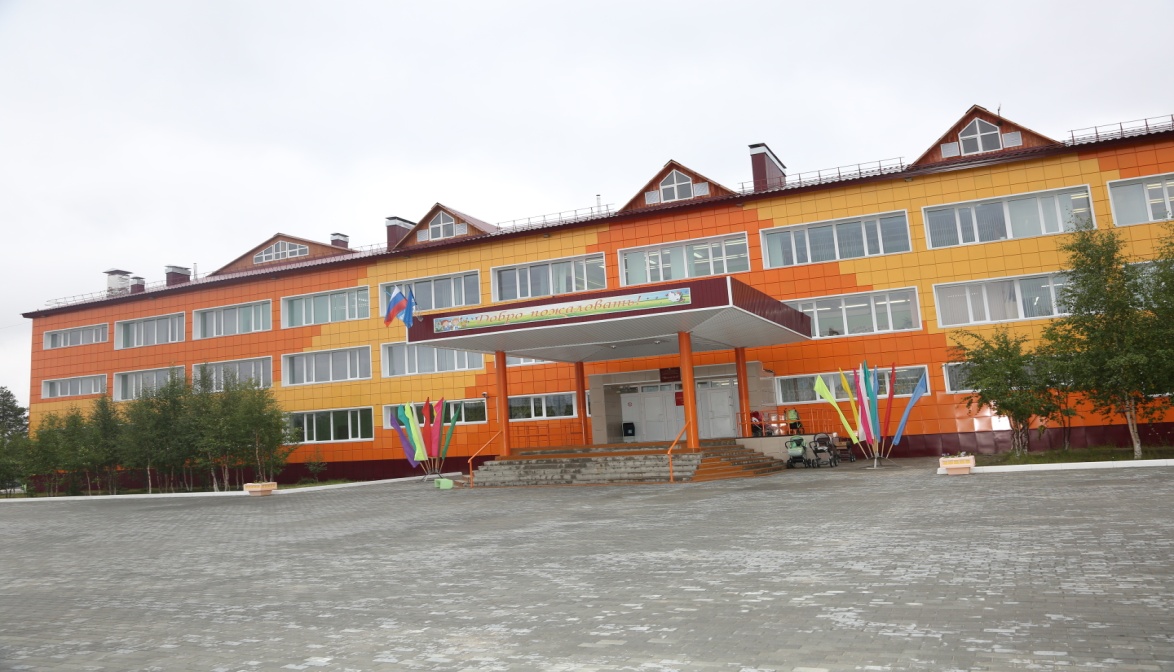 ОСНОВНАЯ ОБРАЗОВАТЕЛЬНАЯ ПРОГРАММА ОСНОВНОГО ОБЩЕГО ОБРАЗОВАНИЯ, РЕАЛИЗУЮЩАЯ ФЕДЕРАЛЬНЫЙ КОМПОНЕНТ ГОСУДАРСТВЕННОГО ОБРАЗОВАТЕЛЬНОГО СТАНДАРТА  на  2012-2017  годыг. Муравленко       Данная основная образовательная программа основного общего образования, реализующая ФК ГОС является актуальной  для МБОУ «Школа № 5» на период с  сентября 2014 года по сентябрь 2017 года, так как структура и содержание основной образовательной программы, утвержденной в 2012 году (рассмотрена на Совете школы протокол №4 от 28.03.2012г.,   педагогическом  совете протокол №4 от 25.05.2012г, утверждена приказом №417 от 01.09.2012) приведены в соответствие с приказом  Министерства образования и науки Российской Федерации от 1 февраля 2012г. №74 «О внесении изменений в федеральный базисный учебный план и примерные учебные планы для образовательных учреждений Российской Федерации, реализующих программы общего образования, утвержденные приказом Министерства образования Российской Федерации от 9 марта 2004 года №1312»,  с уставом МБОУ «Школа № 5» (утвержден  Постановлением Администрации города Муравленко от 14 мая 2014 года № 221).ОБРАЗОВАТЕЛЬНАЯ ПРОГРАММА Содержание.Пояснительная записка образовательной программы школы               4 	стр.1.1  Общее положение                                                                                  9 стр.1.2 Цели и задачи образовательного процесса                                        11 	стр.1.3 Учебный план и его обоснование                                                        13 	стр. 1.4 Организация образовательного процесса                                         33 	стр.         1.5 Инновационная деятельность школы                                                 37 	стр.1.6 Условия реализации образовательной программы: кадровое, программно-методическое и материально-техническое обеспечение.                    40 	стр.1.7 Оценка реализации образовательной программы.                          44 	стр.Методологическая основа разработки.                                                    46 	стр.Приложение №1                                                                                             47 стр.Приложение №2                                                                                             55 стр.Образовательная программа муниципального бюджетного общеобразовательного учреждения«Школа № 5»Образовательная программа является нормативно-управленческим документом МБОУ «Школа №5» (Школа), характеризует специфику содержания образования и особенности организации учебновоспитательного процесса.Нормативная база:.Закон  Российской Федерации от 29.12.2012 № 273-ФЗ «Об образовании в Российской Федерации»; Конвенция о правах ребёнка;Федеральный базисный учебный план для образовательных учреждений РФ, реализующих	программы общего	образования, разработанный на основе федерального компонента государственного стандарта общего образования, утвержденный Приказом №1312 от 09.03.2004 г. МО РФ; Приказ Минобрнауки России «О внесении изменений в федеральный базисный учебный план и примерные учебные планы для образовательных учреждений РФ, реализующих	программы общего	образования, утвержденные приказом Министерства образования РФ от 09.03.2004 г. №1312 «Об утверждении федерального базисного учебного плана и примерных учебных планов для образовательных учреждений РФ, реализующих программы общего образования», №889 от 30.08.2010 г., №241 от 20.09.2008 г., №1994 от 03.06.2011 г.; Приказ Министерства образования и науки Российской Федерации отг. №69 «О внесении изменений в федеральный компонент государственных образовательных стандартов начального общего, основного общего и среднего (полного) общего образования, утвержденный приказом Министерства образования Российской Федерации от 05.03.2004 №1089 «Об утверждении федерального компонента государственных образовательных стандартов начального общего, основного общего и среднего (полного) общего образования»; Приказ Министерства образования и науки Российской Федерации отг. №74 «О внесении изменений в федеральный базисный учебный план и примерные учебные планы для образовательных учреждений Российской Федерации, реализующих программы общего образования, утвержденные приказом Министерства образования Российской Федерации от 09.03.2004 г. №1312 «Об утверждении федерального базисного учебного плана и примерных учебных планов для образовательных учреждений Российской Федерации, реализующих программы общего образования»; Примерный учебный план (недельный) для образовательных учреждений ЯНАО, утвержденный Приказом №569 от 21.06.2004 г. Департамента образования ЯНАО, Приказом Департамента образования ЯНАО №500 от 11.05.2006 г. «Об утверждении регионального базисного учебного плана для образовательных учреждений ЯНАО, реализующих программы общего образования»; Приказ Департамента образования ЯНАО №738 от 26.09.2008 г. «О внесении изменений в региональный базисный учебный план для ОУ ЯНАО, реализующих программы общего образования, утвержденный приказом Департамента образования ЯНАО от 11.05.2006 г. №500»; Приказ Департамента образования ЯНАО №236 от 17.03.2008 г. «О реализации окружного (национально-регионального) компонента государственных образовательных стандартов в общеобразовательных учреждениях ЯНАО»; Приказ Департамента образования ЯНАО «О внесении изменений в региональный базисный учебный план для образовательных учреждений ЯНАО, реализующих программы общего образования, утвержденный приказом департамента образования ЯНАО от 11 мая 2006 г. №500» №916 от 20.09.2010 г.; Приказ Департамента образования ЯНАО «О внесении изменений в региональный учебный план для образовательных учреждений ЯНАО, реализующих программы общего образования, утвержденный приказом департамента образования ЯНАО от 11 мая 2006 г. №500» №681 от 12.04. 2011г.; Приказ Департамента образования ЯНАО №1012 от 17 июня 2011 года «О внесении изменений в региональный базисный учебный план для образовательных учреждений ЯНАО, реализующих программы общего образования, утвержденный приказом департамента образования ЯНАО от 11 мая 2006 г. №500», №1185 от 26.08.2011 г.;Федеральный закон от 01.12.2007 г. №309-ФЗ «О внесении изменений в отдельные законодательные акты Российской Федерации в части изменения понятия и структуры государственного образовательного стандарта»; Приказ Минобрнауки России от 30.08.2010 г. №889 «О внесении изменений в Федеральный базисный учебный план и примерные учебные планы для образовательных учреждений Российской Федерации, реализующих программы общего образования»;  Постановление Г лавного государственного санитарного врача РФ от 28 ноября 2002 г. №44 «О введении в действие санитарно - эпидемиологических правил и нормативов СанПиН 2.4.2.1178-02», раздел 2.9. «Гигиенические требования к режиму учебно-воспитательного процесса»; Постановление Главного государственного санитарного врача Российской Федерации от 29 декабря 2010 г. № 189 «Об утверждении СанПин 2.4.2.2821-10 «Санитарно-эпидемиологические требования к условиям и организации обучения в общеобразовательных учреждениях» (зарегистрирован в Минюсте России 3 марта 2011 г.);  Приказ Минобрнауки России от 19.12.2012	№1067 «Об утверждении федеральных перечней учебников, рекомендованных (допущенных) к использованию в образовательном процессе в образовательных учреждениях, реализующих образовательные программы общего образования и имеющих государственную аккредитацию, на 20132014 учебный год».Федеральный государственный образовательный стандарт основного общего образования (утвержден приказом Минобрнауки России от г. № 1897, зарегистрирован в Минюсте России 01.02.2011 г., регистрационный номер 19644); примерная основная образовательная программа основного общего образования, одобренная Координационным советом при Департаменте общего образования Министерства образования и науки Российской Федерации по вопросам организации введения федеральных государственных образовательных стандартов общего образования. Программа подготовлена институтом стратегических исследований в образовании РАО. Научные руководители - член-корреспондент РАО А. М. Кондаков, академик РАО Л.П. Кезина;санитарно-эпидемиологические правила и нормативы СанПиН 2.4.2.2821-10 (постановление главного государственного санитарного врача РФ от 29.12.2010 г. № 189, зарегистрировано в Минюсте России 03.03.2011 г., регистрационный номер 19993);письмо Департамента общего образования Минобрнауки России от г. № 03-296 «Об организации внеурочной деятельности при введении федерального государственного образовательного стандарта общего образования»; нормативные правовые акты Департамента образования ЯНАО.Устав школы. Муниципальное  бюджетное общеобразовательное учреждение «Школа № 5» располагается по адресу: 629603, Ямало-Ненецкий автономный округ, город Муравленко, улица Дружбы народов, 104.	Учредитель школы - Администрация муниципального образования город Муравленко.	Школа открыта 1 сентября 1990 года. За это время в школе осуществлено 24 выпуска  из 9-х классов и 18 выпусков из 11-х классов. 2930 учащихся получили аттестаты об основном общем образовании,  1368 учащихся получили аттестаты о среднем полном общем образовании, вручены 2 золотые и 23 серебряные медали  «За особые успехи в учении». 	В соответствии с лицензией школа имеет право на   ведения образовательной деятельности по следующим направлениям:программам начального общего образования; программам основного общего образования;Нормативно-правовая основа деятельности образовательного учреждения.Устав муниципального бюджетного общеобразовательного учреждения «Школа № 5» муниципального образования город Муравленко утвержден постановлением Администрации города Муравленко от 14.05.2014 № 221.Лицензия на право осуществления образовательной деятельности:Серия 89Л01№0000238,регистрационный№1978, дата выдачи 11.03.2014,срокдействия - бессрочно, выдана Департаментом образования Ямало-Ненецкого автономного округа.Свидетельство о государственной аккредитации: Серия 89А01 №0000016, регистрационный №723 дата выдачи 25.12.2012, срокдействия по 23.12.2014.Свидетельство о внесении записи в Единый государственный реестр юридических лиц о юридическом лице, зарегистрированном до 5 июня 2012 года, серия 89 №000867775.Свидетельство о постановке на учет налоговом органе: Серия 89№000920077, ИНН/КПП:8906005186/890601001, поставлена на учёт 20 июня 1999г.Общее положение.Программа соответствует основным принципам государственной политики РФ в области образования, изложенным в Законе Российской Федерации «Об образовании»: гуманистический	характер	образования,	приоритет общечеловеческих ценностей, жизни и здоровья человека, свободного развития личности; воспитание гражданственности, трудолюбия, уважения к правам и свободам человека, любви к окружающей природе, Родине, семье; единство федерального культурного и образовательного пространства, защита и развитие системой образования национальных культур, региональных культурных традиций и особенностей в условиях многонационального государства; общедоступность образования, адаптивность системы образования к уровням и особенностям развития и подготовки обучающихся и воспитанников; обеспечение самоопределения личности, создание условий для ее самореализации, творческого развития; формирование у обучающегося адекватной современному уровню знаний и ступени обучения картины мира; формирование человека и гражданина, интегрированного в современное ему общество и нацеленного на совершенствование этого общества; содействие взаимопониманию и сотрудничеству между людьми, народами независимо от национальной, религиозной и социальной принадлежности.Основные категории потребителей, для которых предназначена образовательная программа:Первая категория - учащиеся и родители. Образовательная программа способствует обеспечению реализации права родителей на информацию об образовательных услугах, предоставляемых Школой, права на выбор образовательных услуг и права на гарантию качества получаемых услуг.Вторая категория - педагогический коллектив, для которого образовательная программа определяет приоритеты в содержании образования и способствует интеграции и координации деятельности всех педагогов. Образовательная программа позволяет показать конкурентоспособность учебного заведения и его взаимодействие с другими образовательными учреждениями, определяет взаимодополняемость образовательных услуг.Третья категория - муниципальные органы управления образования, для них образовательная программа является основанием для определения качества реализации федеральных и региональных стандартов школой.Образовательная программа, таким образом, выполняет следующие функции: регламентирует приоритетные стратегические цели образовательного процесса в школе, то есть убеждения педагогического коллектива о назначении образовательного учреждения, основных направлениях и средствах, которые позволяют это назначение реализовать; определяет особенности содержания образования и организации образовательного процесса через характеристику совокупности программ обучения, воспитания и развития детей, а также описание организации и учебно-методического обеспечения образовательного процесса.Образовательная программа является важнейшим документом, дополняющим учебный план школы. Образовательная программа наполняет учебный план конкретным содержанием, описывает учебно-методическое обеспечение его выполнения.Федеральный и региональный компоненты государственного образовательного стандарта базовых образовательных областей являются внешним стандартом, а данная образовательная программа является внутренним стандартом образовательного учреждения. Она демонстрирует, через какие учебные программы реализуется содержание образовательных стандартов.Основываясь на достигнутых результатах и традициях школы, учитывая тенденции развития образования в России и мировой практике, социально-политическую и культурную ситуацию в стране, сформулированы следующие цели, задачи и приоритетные направления.1.2 Цели и задачи образовательного процесса.Миссия школы:	«Школа для всех и для каждого». Выбрана и определена исходя из сложившегося места школы в образовательном пространстве города, возможностей образовательного учреждения и особенностей социокультурной среды.Цель: создание адаптивной школы, способной решать задачи интеллектуального, нравственного, социального и физического развития учащегося, адекватной потребностям социума и отдельной личности. Задачи:создать образовательную среду, обеспечивающую соответствие между предполагаемыми образовательными услугами и образовательными запросами общественности, семьи и отдельных граждан путем разнообразия формы и программы образования (классы КО, С(К)О 7 вида, С(К)О 8 вида, индивидуальные учебные планы, классы предпрофильного обучения, факультативные курсы и т.д.); совершенствовать нормативно-правовое, кадровое и материально-техническое обеспечение инновационных процессов;создать условия для обеспечения безопасности жизнедеятельности учащихся, развития их творческих и интеллектуальных способностей, освоения учебного материала в соответствии с требованиями государственных программ по всем предметам школьного учебного плана на уровне, достаточном для продолжения образования, формирования компетенций (математическая и естественнонаучная грамотность, умение решать проблемы и читательская грамотность) для осмысленного и ответственного осуществления выбора собственных действий, приобретения необходимых знаний и навыков жизни в обществе;обеспечить качество образования путем обеспечения взаимодействия и преемственности между этапами и ступенями обучения, учебными программами, компонентами и участниками образовательного процесса;воспитывать человека и гражданина, интегрированного в современное ему общество и нацеленного на совершенствование этого общества.Приоритетные направления: ориентация на компетентность и творчество учителя, его творческую самостоятельность и профессиональную ответственность; совершенствование профессионального уровня педагогов в области инновационных педагогических, в частности информационных технологий; сохранение, укрепление и формирование здоровья учащихся; индивидуализация учебно-воспитательного процесса, раскрытие творческих способностей, формирование универсальных учебных действий, поэтапный переход образовательного процесса в процесс самообразования под руководством наставников; развитие системы непрерывного образования, воспитательного потенциала поликультурной образовательной среды.Принципы реализации программ: программно-целевой подход, который предполагает единую систему планирования и своевременного внесения корректив в планы; преемственность данной программы развития и программы образовательного учреждения; информационная, психолого-педагогическая,	инновационная компетентность участников образовательного процесса в школе;  включение в решение задач образовательной программы всех субъектов образовательного пространства.Прогнозируемые результаты освоения программы: повышение уровня образованности школьников, успешное освоение ими системного содержания образования;проявление признаков самоопределения, саморегуляции, самопознания, самореализации личности школьника; обретение качеств: ответственности, самостоятельности, инициативности, развитого чувства собственного достоинства, конструктивности поведения; творческая активность педагогического коллектива, развитие исследовательского подхода к педагогической деятельности, к инновационной деятельности, способность осуществлять ее на практике; удовлетворенность трудом всех участников педагогического процесса.В соответствии с действующим законодательством и своим уставом школа осуществляет образовательный процесс в соответствии с уровнями общеобразовательных программ  II ступени - основное общее образование, срок освоения 5 лет.Учебный план и его обоснование.Учебный план школы учитывает  социальный заказ на образовательные услуги и сохраняет в необходимом объеме содержание, являющееся обязательным для каждой ступени обучения.  Разработка учебного плана школы осуществляется в соответствии с действующими нормативными документами, с учетом преемственности образовательных программ.   1.Школьный учебный план – локальный нормативно-правовой акт, устанавливающий перечень учебных предметов и объем учебного времени, отводимого на их изучение по ступеням общего образования и учебным годам. Является составной частью образовательной программы школы. Учебный план школы позволяет  обеспечить оптимальную систему управления качеством образования,  осуществлять функционирование школы в едином образовательном пространстве, сохраняя преемственность между ступенями обучения и формирование знаний, умений и навыков, необходимых для последующего получения профессионального образования.2.Основными задачами учебного плана школы являются:обеспечение  нормативной базы для организации деятельности образовательного учреждения;соблюдение и реализация требований федерального компонента государственного стандарта образования; определение номенклатуры и содержания образовательных областей и учебных предметов;указание на максимально допустимую недельную и годовую учебную нагрузку учащихся;развитие предпрофильного  обучения;освоение школьниками образовательных программ с учетом природных, национальных, исторических и культурных особенностей автономного округа;разностороннее развитие учащихся, создание развивающей среды, формирование навыков самообразования и самореализации личности через внедрение форм и содержания учебного плана по вариативным программам;создание условий педагогам и школьникам для освоения проектной формы учебной деятельности как ключевой в образовательном процессе подростковой школы;обеспечение преемственности содержательных линий и УМК;сохранение и укрепление здоровья школьников3. Учебный план школы строится на принципах:доступности и массового характера образования;преемственности в продолжение образования «начальное общее – основное общее»;сбалансированности между предметными циклами и отдельными предметами;использования сетевого принципа в организации учебного процесса.          4. Реализация основной образовательной  программы  обеспечивается квалифицированными педагогическими кадрами, прошедшими обучение на курсах повышения квалификации и имеющими подтверждающие документы; учебно- методическими комплексами, согласно Федеральному перечню учебно – методических изданий, утвержденному приказом Минобрнауки РФ № 253 от 31 марта 2014г. «Об утверждении федерального перечня учебников, рекомендуемых к использованию при реализации имеющих государственную аккредитацию образовательных программ начального общего, основного общего, среднего общего образования».  Предметные линии обеспечены программами, методическими рекомендациями, учебными пособиями; соответствуют федеральному компоненту государственного стандарта общего образования 2004 года. 5. В рамках компетенций, установленных действующим законодательством,  федеральным базисным учебным планом и региональным базисным учебным планом для образовательных учреждений, в учебном плане МБОУ «Школа № 5» установлена следующая структура учебного времени: федеральный компонент – не менее 75%; региональный компонент – не менее 10%; компонент образовательного учреждения – не менее 10% от общего нормативного времени, отводимого на освоение образовательных программ общего образования.Национально-региональный компонент учебного плана школы предназначен способствовать достижению целей и задач федерального компонента государственного стандарта общего образования, разработанных в соответствии с основными направлениями модернизации общего образования (ст. 5 Закона об образовании в ЯНАО, ред. от 16.12.2004г. № 92 – ХАО, от 04.10.2005 № 61 – ЗАО).               Обязательными предметами национально-регионального компонента являются:  на второй ступени обучения – культура народов Ямала (5-7 класс, 1 час в неделю), география Ямало-Ненецкого автономного округа (8 класс, 1 час в неделю).            6. Часть учебного плана, формируемая участниками образовательного процесса,  в 5-9х классов используются для:  усиления изучения учебных предметов федерального компонента;введения факультативов, проведения индивидуальных и групповых занятий в классах, реализующих адаптированную образовательную программу для детей с ОВЗ (ЗПР или ЗУР).             В учебный план школы включены все предметы Базисного учебного плана, соблюдается соотношение и перечень учебных предметов федерального и национально-регионального компонентов, объем учебного времени, отводимого на их изучение по ступеням общего образования и учебным годам.                 Учебный план для II ступени обучения (5-9 классы) ориентирован на 5-летний нормативный срок освоения образовательных программ основного общего образования. Продолжительность учебного года – 34-35  учебные недели. Учебный план IIступени обучения  соответствует примерному учебному плану для ОУ РФ, который предлагается для реализации федеральным базисным учебным планом 2004 года. Обеспечивает освоение учащимися общеобразовательных программ в условиях становления и формирования личности ребенка и направлен на развитие его склонностей, интересов и способностей к социальному и профессиональному самоопределению.    Учебный план обеспечивает преемственность между начальной и основной школой.Дисциплины, включённые в учебный план школы II ступени, обеспечены программами, учебно - методическими комплексами, согласно Федеральному перечню учебно – методических изданий. В основу учебного плана положен базисный учебный план общеобразовательных учреждений РФ (приказ Министерства образования РФ № 1312 от 09.03.2004 г., приказ Минобрнауки РФ от 3 июня 2011г. №1994, приказ Минобрнауки РФ от 1 февраля 2012г. №74), региональный базисный учебный план для общеобразовательных учреждений ЯНАО, реализующих программы общего образования (приказ департамента образования от 17 июня 2011г. №1012 г.).Учебный план для учащихся, обучающихся по индивидуальным планам и программам, составлен на основе базисного учебного плана специальных (коррекционных) образовательных учреждений 8 вида, утвержденного приказом Министерства образования РФ № 29/2065-п от 10.04.2002 года с учетом данных психодиагностики их особенностей и способностей, согласования с родителями и детьми.      Учебные предметы «Русский язык» и «Литература» изучаются во всех классах школы второй ступени в соответствии с требованиями федерального базисного учебного плана. Изучение русского языка  направлено на достижение следующих целей:воспитание гражданственности и патриотизма, любви к русскому языку; сознательного отношения к языку как духовной ценности, средству общения и получения знаний в разных сферах человеческой деятельности; развитие речевой и мыслительной деятельности; коммуникативных умений и навыков, обеспечивающих свободное владение русским литературным языком в разных сферах и ситуациях общения; готовности и способности к речевому взаимодействию и взаимопониманию; потребности в речевом самосовершенствовании;освоение знаний о русском языке, его устройстве и функционировании в различных сферах и ситуациях общения; стилистических ресурсах, основных нормах русского литературного языка и речевого этикета; обогащение словарного запаса и расширение круга используемых грамматических средств;формирование умений опознавать, анализировать, классифицировать языковые факты, оценивать их с точки зрения нормативности, соответствия сфере и ситуации общения; осуществлять информационный поиск, извлекать и преобразовывать необходимую информацию;применение полученных знаний и умений в собственной речевой практике.Достижение указанных целей осуществляется в процессе формирования и развития коммуникативной, языковой и лингвистической (языковедческой), культуроведческой компетенций.Изучение литературы  направлено на достижение следующих целей:воспитание духовно развитой личности, формирование гуманистического мировоззрения, гражданского сознания, чувства патриотизма, любви и уважения к литературе и ценностям отечественной культуры;развитие эмоционального восприятия художественного текста, образного и аналитического мышления, творческого воображения, читательской культуры и понимания авторской позиции; формирование начальных представлений о специфике литературы в ряду других искусств, потребности в самостоятельном чтении художественных произведений; развитие устной и письменной речи учащихся;освоение текстов художественных произведений в единстве формы и содержания, основных историко-литературных сведений и теоретико-литературных понятий;овладение умениями чтения и анализа художественных произведений с привлечением базовых литературоведческих понятий и необходимых сведений по истории литературы; выявления в произведениях конкретно-исторического и общечеловеческого содержания; грамотного использования русского литературного языка при создании собственных устных и письменных высказываний.                За счёт  школьного компонента увеличено количество часов  на изучение предмета «Практикум по русскому языку» в общеобразовательных 5-9 классах. Для классов гуманитарно-эстетической направленности введен один час «Риторика» и  «Основы словесности» за счет школьного компонента.         Учебный предмет "Математика" включает традиционные предметы:«Математика», «Алгебра», «Геометрия», наличие часов в вариативной части по предметам  «Практикум по математике» - 1н/ч. усиливает изучение математики  5-9 кл. (кроме предпрофильных  классов) на  подготовку к государственной (итоговой) аттестации. Изучение математики  направлено на достижение следующих целей:овладение системой математических знаний и умений, необходимых для применения в практической деятельности, изучения смежных дисциплин, продолжения образования;интеллектуальное развитие, формирование качеств личности, необходимых человеку для полноценной жизни в современном обществе: ясность и точность мысли, критичность мышления, интуиция, логическое мышление, элементы алгоритмической культуры, пространственных представлений, способность к преодолению трудностей;формирование представлений об идеях и методах математики как универсального языка науки и техники, средства моделирования явлений и процессов;воспитание культуры личности, отношения к математике как к части общечеловеческой культуры, понимание значимости математики для научно-технического прогресса.        Учебный предмет «Информатика и ИКТ » изучается в 9 классах – 2 н/ч, в 8 классах-1н/ч..На параллели 5-7 классов предмет «Информатика» введен за счет 1 часа школьного компонента учебного плана, в предпрофильной универсально - информационном 7 б  классе-1,5 н/ч. Для изучения этого курса имеется необходимая материально-техническая база и квалификационные педагогические кадры (учителя I категории). Изучение информатики  направлено на достижение следующих целей:освоение знаний, составляющих основу научных представлений об информации, информационных процессах, системах, технологиях и моделях; овладение умениями работать с различными видами информации с помощью компьютера и других средств информационных и коммуникационных технологий (ИКТ), организовывать собственную информационную деятельность и планировать ее результаты;развитие познавательных интересов, интеллектуальных и творческих способностей средствами ИКТ;воспитание ответственного отношения к информации с учетом правовых и этических аспектов ее распространения; избирательного отношения к полученной информации;выработка навыков применения средств ИКТ в повседневной жизни, при выполнении индивидуальных и коллективных проектов, в учебной деятельности, при дальнейшем освоении профессий, востребованных на рынке труда.               С 5  по 9 классы изучаются следующие общественные  дисциплины:«История» - 5-8 классы- 2 н/ч;«История России» - 9 класс - 1н/ч;«Всеобщая история» -9 класс – 1н/ч;«Обществознание (включая экономику и право)»- 5,6,7,8,9 классы - 1 н/ч.; Изучение истории  направлено на достижение следующих целей:воспитание патриотизма, уважения к истории и традициям нашей Родины, к правам и свободам человека, демократическим принципам общественной жизни;освоение знаний о важнейших событиях, процессах отечественной и всемирной истории в их взаимосвязи и хронологической последовательности;овладение элементарными методами исторического познания, умениями работать с различными источниками исторической информации;формирование ценностных ориентаций в ходе ознакомления с исторически сложившимися культурными, религиозными, этно-национальными традициями;применение знаний и представлений об исторически сложившихся системах социальных норм и ценностей для жизни в поликультурном, полиэтничном и многоконфессиональном обществе, участия в межкультурном взаимодействии, толерантного отношения к представителям других народов и стран.Изучение обществознания (включая экономику и право)  направлено на достижение следующих целей:развитие личности в ответственный период социального взросления человека (10-15 лет), ее познавательных интересов, критического мышления в процессе восприятия социальной (в том числе экономической и правовой) информации и определения собственной позиции; развитие нравственной и правовой культуры, экономического образа мышления, способности к самоопределению и самореализации;воспитание общероссийской идентичности, гражданской ответственности, уважения к социальным нормам; приверженности гуманистическим и демократическим ценностям, закрепленным в Конституции Российской Федерации;освоение на уровне функциональной грамотности системы знаний, необходимых для социальной адаптации: об обществе; основных социальных ролях; позитивно оцениваемых обществом качествах личности, позволяющих успешно взаимодействовать в социальной среде; сферах человеческой деятельности; способах регулирования общественных отношений; механизмах реализации и защиты прав человека и гражданина;овладение умениями познавательной, коммуникативной, практической деятельности в основных социальных ролях, характерных для подросткового возраста;формирование опыта применения полученных знаний для решения типичных задач в области социальных отношений; экономической и гражданско-общественной деятельности; в межличностных отношениях, включая отношения между людьми различных национальностей и вероисповеданий; самостоятельной познавательной деятельности; правоотношениях; семейно-бытовых отношениях.             Учебный предмет «Природоведение» изучается в 5 «в» классе -2н/ч; «География» - в  6 классах -1 н/ч, в 7-9классах – 2 н/ч. Изучение природоведения в V классе направлено на достижение следующих целей:освоение знаний о многообразии объектов и явлений природы; связи мира живой и неживой природы; изменениях природной среды под воздействием человека;овладение начальными естественнонаучными умениями проводить наблюдения, опыты и измерения, описывать их результаты, формулировать выводы;развитие интереса к изучению природы, интеллектуальных и творческих способностей в процессе решения познавательных задач;воспитание положительного эмоционально-ценностного отношения к природе; стремления действовать в окружающей среде в соответствии с экологическими нормами поведения, соблюдать здоровый образ жизни;применение полученных знаний и умений для решения практических задач в повседневной жизни, безопасного поведения в природной среде, оказания простейших видов первой медицинской помощи.Изучение географии направлено на достижение следующих целей:освоение знаний об основных географических понятиях, географических особенностях природы, населения и хозяйства разных территорий; о России во всем ее географическом разнообразии и целостности; об окружающей среде, путях ее сохранения и рационального использования;овладение умениями ориентироваться на местности; использовать один из «языков» международного общения – географическую карту, статистические материалы, современные геоинформационные технологии для поиска, интерпретации и демонстрации различных географических данных; применять географические знания для объяснения и оценки разнообразных явлений и процессов;развитие познавательных интересов, интеллектуальных и творческих способностей в процессе наблюдений за состоянием окружающей среды, решения географических задач, самостоятельного приобретения новых знаний;воспитание любви к своей местности, своему региону, своей стране; взаимопонимания с другими народами; экологической культуры, бережного отношения к окружающей среде;применение географических знаний и умений в повседневной жизни для сохранения окружающей среды и социально-ответственного поведения в ней; адаптации к условиям проживания на определенной территории; самостоятельному оцениванию уровня безопасности окружающей среды как сферы жизнедеятельности.                  В 6 классе (1 н/ч) и 7-9 классах (2 н/ч) изучается учебный предмет« Биология». 2 н/ч в 8-9 классах отдано на изучение учебного предмета «Физика», 2 н/ч – на изучение учебного предмета «Химия»- в  8-9 классах. Изучение биологии  направлено на достижение следующих целей:освоение знаний о живой природе и присущих ей закономерностях; строении, жизнедеятельности и средообразующей роли живых организмов; человеке как биосоциальном существе; о роли биологической науки в практической деятельности людей; методах познания живой природы; овладение умениями применять биологические знания для объяснения процессов и явлений живой природы, жизнедеятельности собственного организма; использовать информацию о современных достижениях в области биологии и экологии, о факторах здоровья и риска; работать с биологическими приборами, инструментами, справочниками; проводить наблюдения за биологическими объектами и состоянием собственного организма, биологические эксперименты; развитие познавательных интересов, интеллектуальных и творческих способностей в процессе проведения наблюдений за живыми организмами, биологических экспериментов, работы с различными источниками информации;воспитание позитивного ценностного отношения к живой природе, собственному здоровью и здоровью других людей; культуры поведения в природе;использование приобретенных знаний и умений в повседневной жизни для ухода за растениями, домашними животными, заботы о собственном здоровье, оказания первой помощи себе и окружающим; оценки последствий своей деятельности по отношению к природной среде, собственному организму, здоровью других людей; для соблюдения правил поведения в окружающей среде, норм здорового образа жизни, профилактики заболеваний, травматизма и стрессов, вредных привычек, ВИЧ-инфекции.Изучение физики  направлено на достижение следующих целей:освоение знаний о механических, тепловых, электромагнитных и квантовых явлениях; величинах, характеризующих эти явления; законах, которым они подчиняются; методах научного познания природы и формирование на этой основе представлений о физической картине мира;овладение умениями проводить наблюдения природных явлений, описывать и обобщать результаты наблюдений, использовать простые измерительные приборы для изучения физических явлений; представлять результаты наблюдений или измерений с помощью таблиц, графиков и выявлять на этой основе эмпирические зависимости; применять полученные знания для объяснения разнообразных природных явлений и процессов, принципов действия важнейших технических устройств, для решения физических задач;развитие познавательных интересов, интеллектуальных и творческих способностей, самостоятельности в приобретении новых знаний, при решении физических задач и выполнении экспериментальных исследований с использованием информационных технологий;воспитание убежденности в возможности познания законов природы, в необходимости разумного использования достижений науки и технологий для дальнейшего развития человеческого общества, уважения к творцам науки и техники; отношения к физике как к элементу общечеловеческой культуры;использование полученных знаний и умений для решения практических задач повседневной жизни, обеспечения безопасности своей жизни, рационального природопользования и охраны окружающей среды.Изучение химии  направлено на достижение следующих целей:освоение важнейших знаний об основных понятиях и законах химии, химической символике;овладение умениями наблюдать химические явления, проводить химический эксперимент, производить расчеты на основе химических формул веществ и уравнений химических реакций; развитие познавательных интересов и интеллектуальных способностей в процессе проведения химического эксперимента, самостоятельного приобретения знаний в соответствии с возникающими жизненными потребностями;воспитание отношения к химии как к одному из фундаментальных компонентов естествознания и элементу общечеловеческой культуры; применение полученных знаний и умений для безопасного использования веществ и материалов в быту, сельском хозяйстве и на производстве, решения практических задач в повседневной жизни, предупреждения явлений, наносящих вред здоровью человека и окружающей среде.Учебный  предмет "Искусство («Музыка», «ИЗО») изучается в 5-7 классах по 2 н/ч, в 8-9-х классах - 1 н/ч  Изучение «Музыки» направлено на достижение следующих целей:формирование музыкальной культуры как неотъемлемой части духовной культуры;развитие музыкальности; музыкального слуха, певческого голоса, музыкальной памяти и восприимчивости, способности к сопереживанию; образного и ассоциативного мышления, творческого воображения;освоение музыки и знаний о музыке, ее интонационно-образной природе, жанровом и стилевом многообразии, о выразительных средствах, особенностях музыкального языка; музыкальном фольклоре, классическом наследии и современном творчестве отечественных и зарубежных композиторов; о воздействии музыки на человека; о ее взаимосвязи с другими видами искусства и жизнью;овладение практическими умениями и навыками в различных видах музыкально-творческой деятельности: слушании музыки, пении (в том числе с ориентацией на нотную запись), инструментальном музицировании, музыкально-пластическом движении, импровизации, драматизации исполняемых произведений;воспитание устойчивого интереса к музыке, музыкальному искусству своего народа и других народов мира; музыкального вкуса учащихся; потребности к самостоятельному общению с высокохудожественной музыкой и музыкальному самообразованию; эмоционально-ценностного отношения к музыке; слушательской и исполнительской культуры учащихся.Изучение «Изобразительного искусства» направлено на достижение следующих целей:развитие художественно-творческих способностей учащихся, образного и ассоциативного мышления, фантазии, зрительно-образной памяти, эмоционально-эстетического восприятия действительности; воспитание культуры восприятия произведений изобразительного, декоративно-прикладного искусства, архитектуры и дизайна; освоение знаний об изобразительном искусстве как способе эмоционально-практического освоения окружающего мира; о выразительных средствах и социальных функциях живописи, графики, декоративно-прикладного искусства, скульптуры, дизайна, архитектуры; знакомство с образным языком изобразительных (пластических) искусств на основе творческого опыта; овладение умениями и навыками художественной деятельности, изображения на плоскости и в объеме (с натуры, по памяти, представлению, воображению);формирование устойчивого интереса к изобразительному искусству, способности воспринимать его исторические и национальные особенности. В учебном плане классов художественно-эстетической направленности предпрофильное ядро расширено за счет введения 2 часов «Театра», 1 часа «Хореографии» за счет часов школьного компонента.             Учебный предмет  "Технология" -2 н/ч изучается на параллели 5,6,7-х классов; в 8-х классах -1н/ч. Обучение технологии предполагает деление класса на подгруппы (девочки и мальчики). Часы учебного предмета «Технология»-2н/ч. в 9-х классах направлены на  организацию предпрофильной подготовки на базе образовательного учреждения.Изучение технологии  направлено на достижение следующих целей:освоение технологических знаний, технологической культуры на основе включения учащихся в разнообразные виды технологической деятельности по созданию личностно или общественно значимых продуктов труда;овладение общетрудовыми и специальными умениями, необходимыми для поиска и использования технологической информации, проектирования и создания продуктов труда, ведения домашнего хозяйства, самостоятельного и осознанного определения своих жизненных и профессиональных планов; безопасными приемами труда; развитие познавательных интересов, технического мышления, пространственного воображения, интеллектуальных, творческих, коммуникативных и организаторских способностей;воспитание трудолюбия, бережливости, аккуратности, целеустремленности, предприимчивости, ответственности за результаты своей деятельности, уважительного отношения к людям различных профессий и результатам их труда;получение опыта применения политехнических и технологических знаний и умений в самостоятельной практической деятельности.              Учебный предмет "Физическая культура" изучается во всех 5 – 9-х классах  в количестве 2 н/ч. Для реализации здоровьесберегающего компонента третий недельный час вводится за счёт часов школьного компонента. Также введен 1 н/ч. в 9 б оборонно-спортивном классе за счет школьного компонента курс  «Общая физическая подготовка».Изучение физической культуры  направлено на достижение следующих целей: развитие основных физических качеств и способностей, укрепление здоровья, расширение функциональных возможностей организма;формирование культуры движений, обогащение двигательного опыта физическими упражнениями с общеразвивающей и корригирующей направленностью; приобретение навыков в физкультурно-оздоровительной и спортивно-оздоровительной деятельности;воспитание устойчивых интересов и положительного эмоционально-ценностного отношения к физкультурно-оздоровительной и спортивно-оздоровительной деятельности;освоение знаний о физической культуре и спорте, их истории и современном развитии, роли в формировании здорового образа жизни.            Учебный предмет «Основы безопасности жизнедеятельности» вводится для изучения на ступени основного общего образования. На его освоение отведен 1 час в неделю в 8 классе. Изучение основ безопасности жизнедеятельности  направлено на достижение следующих целей:освоение знаний о здоровом образе жизни; опасных и чрезвычайных ситуациях и основах безопасного поведения при их возникновении;развитие качеств личности, необходимых для ведения здорового образа жизни, обеспечения безопасного поведения в опасных и чрезвычайных ситуациях;воспитание чувства ответственности за личную безопасность, ценностного отношения к своему здоровью и жизни;овладение умениями предвидеть потенциальные опасности и правильно действовать в случае их наступления, использовать средства индивидуальной и коллективной защиты, оказывать первую медицинскую помощь.                   С целью организации занятий физической культурой, укрепления и сохранения здоровья учащихся, имеющих хронические заболевания или врожденную патологию в состоянии компенсации с редкими и нетяжело протекающими обострениями хронических заболеваний без выраженного нарушения общего состояния и самочувствия (на основе медицинских заключений) в школе созданы и работают специальные медицинские группы (Программа для учащихся специальной медицинской группы общеобразовательных учреждений «Физическая культура», 1-11 классы, допущена Министерством образования Российской Федерации в качестве общеобразовательных программ по физической культуре, авторы-составители: А.П. Матвеев, Т.В. Петрова, Л.В. Каверкина, Москва, Дрофа, .) . При проведении занятий по иностранному языку (2-9 классы), трудовому обучению (5-8 классы), театру, хореографии (2-9 классы), информатике (5-9 классы), предполагается деление классов на две группы при наполняемости 25 человек.Учебный план для учащихся, обучающихся по индивидуальным планам и программам, составлен на основе 1 варианта базисного учебного плана специальных (коррекционных) образовательных учреждений 8 вида, утвержденного приказом Министерства образования РФ № 29/2065-п от 10.04.2002 года, с учетом данных психодиагностики их особенностей и способностей, согласования с родителями и детьми.Содержание общеобразовательной подготовки соответствует требованиям к минимуму содержания, обозначенным базисным планом для специальных (коррекционных) образовательных учреждений VIII вида, как по номенклатуре предметов, так и по полноте их выполнения и включает в себя:-письмо и развитие речи;-чтение и развитие речи;-математику;-природоведение;- биологию;- географию;- историю Отечества;-информатикуПрофессионально-трудовое обучение (по согласию родителей) в 5-9 классах осуществляется на базе школьных мастерских и предполагает:- уроки профессионально-трудового обучения по профилю: столярное, швейное дело;В школьном учебном плане большое количество часов отведено трудовому обучению, которое представлено:- 5-9 классы - профессионально-трудовое обучение (технология): столярное дело (для мальчиков 5-9 кл.), швейное дело (для девочек 5-9 кл.).Профиль «швейное дело» обоснован тем, что обучение швейному делу развивает мышление, умение планировать свою деятельность, мелкую и крупную моторику. Выполнение швейных работ формирует у них эстетические представления, благотворно сказывается на становлении их личностей, способствует более успешной адаптации на производстве и в быту.Программа обучения швейному делу включает в себя учебный материал такого характера и объёма, усвоение которого позволяет учащимся в дальнейшем выполнять необходимые работы для обеспечения своего быта, несложные заказы в индивидуальной трудовой деятельности, получить доступную для них степень независимости и самостоятельности в труде и быту. Вместе с тем, полученные знания служат основой для дальнейшего обучения в учреждениях начального профессионального обучения.По окончании 9 класса учащиеся сдают экзамен по профессионально-трудовому обучению. Экзамен является обязательным для всех обучающихся, независимо от формы получения образования (надомное, семейное и т.д.) и получают документ установленного образца. Итоговая аттестация по трудовому обучению проводится в форме экзаменационных устных ответов по билетам и защиты практической работы.К экзаменам допускаются обучающиеся IX классов, освоившие образовательные программы, а также учащиеся, обучающиеся по данному профилю труда не менее двух последних лет. Учебный план для классов, реализующих  адаптированную образовательную программу для детей с ОВЗ (ЗПР).      Учебный план для детей VII вида основного  общего образования составлен на основе федерального базисного учебного плана и примерных учебных планов для образовательных учреждений РФ (приказ МО РФ № 1312 от 09.03.2004г.);  в соответствии с изменениями в федеральный базисный план и примерные учебные планы (приказ Минобрнауки России от 08.10.2010г.№ ИК -1494/19) и базисного учебного плана специальных (коррекционных) образовательных учреждений 7  и 8вида, утвержденного приказом Министерства образования РФ №29/2065-п от 10.04.2002 года для классов С(К)О 7, 8 вида с учетом решения двух основных задач:        1.Сформировать основы функциональной грамотности и основные умения и навыки учения и общения; дать обучающимся представления об отечественной и мировой культуре.        2.Скорректировать отставание в развитии обучающихся, ликвидируя пробелы в знаниях и представлениях об окружающем мире, характерные для этих обучающихся, и создать условия для преодоления  недостатков,  возникшие в результате нарушенного развития, мыслительной деятельности, речи, моторики, пространственной ориентации, регуляции поведения.             Обучение и воспитание в классах специального (коррекционного) обучения носит развивающий характер. Изучение русского языка и математики с 5-го по 9 – классы  с задержкой психического развития  дополняют коррекционные занятия (по 1 часу в каждом классе из расчёта 15 – 20 минут на одного обучающегося или группу). Информатика вводится с 5–го класса - по 1 часу за счет компонента образовательного учреждения. Также по 1 часу выделены для изучения национально-регионального компонента Культура народов Ямала (5 «В», 6 «В», 7 «В») и География Ямала (8 «В») из компонента образовательного учреждения. В связи с неоднородным национальным составом классов реализующих  адаптированную образовательную программу для детей с ОВЗ (ЗПР), наличием большого количества учащихся, для которых русский язык не является родным; увеличено на 1 час количество часов  русского языка (практикум по русскому языку) в 7-8  классах  и на 2 часа в 9 классе,  за счет компонента образовательного учреждения.Обучение общеобразовательным предметам ведется по общеобразовательным программам, соответствующим, образовательному стандарту основного общего образования (ГОС-2004), так как: нет программ и учебников для специальных (коррекционных) классов VII вида, соответствующих, рекомендованных Минобрнауки  РФ.  учащиеся специальных (коррекционных) классов VII вида, переведённые по решению ПМПК в общеобразовательные классы, не смогут освоить общеобразовательные программы, так как ими в классах коррекционного обучения не будет освоен государственный образовательный стандарт, требуемый для обучения в общеобразовательных классах. Национально – региональный компонент:             Во исполнение приказа Департамента образования  Администрации ЯНАО №500 от 11.05.2006 года с целью изучения национально-регионального компонента в 5-7 классах  введен 1час «Культура народов Ямала», в 8-х классах «География Ямала». В предпрофильном  8 классе гуманитарно - эстетического цикла предмет  «География Ямала » интегрируется в предмет  «География» (протокол совещания при заместителе директора по НМР от 09.12.2009г., приказ №568 от 16.12.2009г). Школьный компонент            Сформировано факультативное поле  II ступени обучения. Данный вопрос рассматривался на  заседании экспертно-методического совета (протокол №4 от 28.08.2014 г.). В 5-8 классах факультативное поле представлено набором учебных курсов предпрофильной направленности, формирующих интересы детей, раскрывающих их способности. Предполагаемый результат - творческие проекты, исследовательские работы. Выбор учащимися факультативных занятий, осуществляется добровольно на основе личных интересов и склонностей самих учащихся. Факультативные занятия и часы кружковой работы обеспечивают расширение возможностей для самовыражения и самореализации каждого школьника:              В соответствии с рекомендациями предполагается  объем аудиторной нагрузки учащихся (32 часа в неделю), не превышающий максимум, установленный «Санитарно-эпидемиологическими требованиями к условиям и организации обучения в общеобразовательных учреждениях».Учтено деление класса с наполняемостью не менее 25 человек на две группы для занятий по иностранному языку, технологии, информатике.УЧЕБНЫЙ ПЛАН (НЕДЕЛЬНЫЙ)     ОСНОВНОЕ ОБЩЕЕ ОБРАЗОВАНИЕБазисный учебный план основного общего образования (приложение № 1)Организация образовательного процесса.    Организация образовательного процесса строится на основе   здоровьесберегающей технологии. Школа работает в режиме 6-дневной рабочей недели для учащихся 5-9 классов. Образовательный процесс осуществляется в режиме односменной работы.Продолжительность уроков составляет 40 минут.Расписание занятий предусматривает перерывы достаточной продолжительности для отдыха и питания в соответствии с санитарными нормами.Расписание занятий составляется согласно нормам максимального объёма учебной нагрузки, требованиям СанПина.В школе действует традиционная классно-урочная система обучения, призванная обеспечить успешную реализацию нового содержания образования на каждой ступени обучения.Сроки итоговой аттестации в 9  классах определяется приказами Рособрнадзора, Министерства образования и науки РФ, Департамента образования ЯНАО, Управлением образования Администрации города Муравленко.Продолжительность учебного года в 5-8  классах - 35 недель, в 9 классах - 34 недели. Предусмотрены:	осенние, зимние, весенние каникулы. Продолжительность каникул регламентируется Управлением образования Администрации города Муравленко.Текущий контроль успеваемости обучающихся школы осуществляется отметками по балльной системе: минимальный бал - «2» (неудовлетворительно), «3» (удовлетворительно), «4» (хорошо), максимальный «5» (отлично).Учителя, проверяя и оценивая работы (в том числе контрольные), устные ответы обучающихся, за достигнутые ими навыки и умения выставляют отметки в классный журнал 5-9 классах. Учителя в 5-9 классах выставляют четвертные оценки. В конце года выставляются итоговые годовые оценки с учетом промежуточной аттестации (экзаменов или итоговых контрольных работ).Состояние здоровья учащихся и структура заболеваемости в школе традиционно контролируется медицинским работником школы в рамках плановых медосмотров и текущих наблюдений, администрацией школы.Реализация указанных направлений деятельности, дозирование учебной нагрузки, домашних заданий, контроль за санитарно-гигиеническим состоянием здания школы, строгое выполнение Гигиенических требований к условиям обучения школьников в общеобразовательных учреждениях позволит стабилизировать показатели здоровья учащихся.Предусматривается осуществление постоянного контроля за организацией антитеррористической и противопожарной защищенности школы; проводится разъяснительная работа среди учащихся и их родителей, сотрудников школы, направленная на усиление бдительности, организованности, готовности к действиям в чрезвычайных ситуациях. Для обеспечения безопасности учащихся ведется постоянный контроль за организованным передвижением учащихся за пределами школы в рамках ее деятельности, за безопасным проведением культурно-массовых мероприятий в школе.С целью отработки алгоритма действий учащихся и сотрудников во время чрезвычайных ситуаций в школе проводятся эвакуационные тренировки по различным сценариям (пожар, обнаружение бесхозного предмета).Продолжена работа по профилактике детского дорожно-транспортного травматизма, пропаганде техники безопасности в различных чрезвычайных ситуациях.Образовательная программа школы предусматривает постоянный контроль показателей здоровья учащихся посредством проведения регулярных медицинских осмотров, диспансеризации, пропаганды здорового образа жизни, воспитание ответственности учащихся за свое здоровье.  С 2012-2013 учебного года школа является пилотной площадкой опережающего введения ФГОС ООО.  Цели общего образования в рамках Федерального государственного образовательного стандарта представляются в виде системы ключевых задач, отражающих основные направления: личностное развитие – развитие индивидуальных нравственных, эмоциональных, эстетических и физических ценностных ориентаций и качеств, а также развитие интеллектуальных качеств личности, овладение методологией познания, стратегиями и способами учения, самообразования и саморегуляции; социальное развитие – воспитание гражданских, демократических и патриотических убеждений, освоение социальных практик, формирование способности и готовности принимать ответственные решения, делать осознанный выбор, сотрудничать и свободно общаться на русском, родном и иностранных языках; общекультурное развитие – освоение основ наук, основ отечественной и мировой культуры.          Переход от стандарта 2004 года к новому стандарту предполагает построение системы образования на деятельностной парадигме, постулирующей в качестве цели образования развитие личности учащегося на основе освоения различных способов действий. Наряду с общей грамотностью выступают такие качества выпускника, как: разработка и проверка гипотез, умение работать в проектном режиме, инициативность в принятии решений. Эти способности становятся одним из значимых результатов образования и предметом стандартизации. «Измеряется» такой результат нетрадиционно – в терминах «надпредметных» способностей, качеств, умений. Для решения поставленных  задач в школе созданы и функционируют классы: общеобразовательные классы;предпрофильные классы с изучением предметов:гуманитарно-лингвистический;информационно-технологический;оборонно-спортивный;гуманитарно-эстетический; классы по программе специального (коррекционного) обучения 7 вида.индивидуально по программе специального (коррекционного) обучения 8 вида (на дому).              Предпрофильные  классы комплектуются на основании результатов социологического опроса учащихся и их родителей.            Классы, реализующие адаптированную образовательную программу для детей с ОВЗ (ЗПР или ЗУР) - на основе решения городской ПМПК, заключения КЭК, приказа по образовательному учреждению и заявления родителей (законных представителей) учащихся. Класс предпрофильного обучения с изучением предметов художественно – эстетического цикла – результатов мониторинга творческих способностей и возможностей учащихся начальной школы, изучения спроса со стороны учащихся и родителей.           Средняя наполняемость классов по школе составляет 24,2 чел/кл.Обучение в школе строится на основе разнообразных форм организации образовательного процесса: различного типа уроки, лекционно-семинарские занятия, практикумы и учебные практики, конференции, учебные экскурсии, самостоятельные и лабораторные работы, факультативы,   способствующих формированию интеллекта, навыков исследовательского труда, ориентированных на личностные способности обучающихся и их развитие через различные виды деятельности (учебно-познавательная, кружковая, научно-исследовательская, предметные олимпиады, художественно-творческие объединения, ученические общественные организации и др.).           Школа на второй ступени общего образования (основное общее образование) обеспечивает освоение обучающимися образовательных программ общего образования, условия становления и формирования личности обучающегося, его склонностей, интересов и способностей к социальному самоопределению. Для помощи ученику в   систематизации, углублении и расширении знаний по предмету введены факультативные курсы. Инновационная деятельность школы.Компетентностный подход в образовательном процессе - это подход, акцентирующий внимание на результате образования, причем в качестве результата рассматривается не сумма усвоенной информации, а способность человека действовать в различных проблемных ситуациях. Приобретение компетенций всегда основывается на опыте деятельности обучающегося и зависит от его активности. Поэтому одним из важнейших путей формирования компетенций является поиск и внедрение в учебный процесс методов активного обучения, соотнеся их с типами ведущей деятельности, которые характерны тем или иным возрастным периодам жизни человека. С этой целью в основной школе ведется следующая работа: подбор, систематизация и внедрение в учебный процесс методических приемов и технологий активного обучения (проектирование, исследование);разработка системы мероприятий (конкурсы, дискуссии, презентации, «Ступень к Парнасу», смотры), мотивирующих на формирование навыков использования полученных в ходе обучения знаний на практике (в жизни): разновозрастные уроки,  мероприятия методических объединений,  организация работы с учащимися различных учебных возможностей, продолжение традиций в работе с учащимися высоких учебных способностей. Осуществляется переход от обучающего урока к развивающему уроку. Под развивающим уроком понимается организация обучения, воспитания, развития в своей интегративной целостности. Развивающий урок - это качественный переход от решения обучающих задач конкретного урока к системному решению задач развития высших психических функций учащегося в зоне его индивидуального ближайшего развития. Это уроки, построенные на психологических закономерностях развития речи, памяти, мышления, произвольности, общения, поведения, формирования знаний – умений - навыков. Это уроки эффективного образования, а не отвлекающего и развлекающего обучения. Это уроки природосообразности, учитывающие индивидуальную природу ребенка, механизмы его работоспособности. Переход к развивающему уроку осуществляется с учетом возрастных психологических особенностей учащихся, а также через ряд организационно-педагогических мероприятий: повышение педагогического мастерства учителя, определение учебных стилей ребенка, внедрения индивидуальных тематических планов для учащихся, похвальных, оценочных листов ученика, психологических диагностик, дней рефлексивного анализа, родительских ассоциаций. Осуществляется внедрение технологий проектирования и исследования.Педагогические технологии, реализуемые в образовательном учреждении, выбраны в соответствии с особенностями организации учебно-воспитательного процесса, программами, на основе учета возрастных особенностей учащихся и преемственности ступеней образования. На всех ступенях обучения применяются игровые технологии с целью реализации предметов школьного компонента (театр, хореография и т.д.)Приоритетом является освоение и использование в массовой практике технологий, посредством которых реализуется личностно-ориентированный и системно-деятельностный подход к обучению. Особое внимание уделяется повышению компетентности педагогов в области владения современными образовательными технологиями, в том числе и информационно-коммуникационными, способствующими росту педагогического мастерства педагогов и повышению качества образования учащихся. На сегодняшний день в образовательном процессе все педагоги школы (100%) используют инновационные технологии:Проблемное обучение.Проектные методы обучения.Информационно-коммуникативные технологии.Использование в обучении игровых методов.Здоровьесберегающие технологии.Исследовательские методы обучения.Обучение в сотрудничестве.Технология совершенствования общеучебных умений.Особое внимание уделено внедрению новых информационных технологий в Образовательную программу основной школы. Педагоги стремятся оптимизировать обучение, придать ему исследовательский, творческий характер, передать учащимся инициативу в организации своей познавательной деятельности. Темы проводимых исследований, в основном, соответствуют интересам конкретного ученика, с учетом индивидуальных особенностей, проблем личностного развития.Присутствие исследовательской работы во всевозможных формах урочной и внеурочной деятельности помогает вовлечь ребят в процесс диагностики собственных проблем, следовательно, создавало условия для их развития. Работа учителей в данном направлении требует отдельного внимания, совершенствования и продолжения.Набор параметров, используемых для анализа и проектирования урока, определяется парадигмой обучения и воспитания, принятой в программе развития школы.Выделенный перечень параметров соответствует модели развивающего обучения и ее преемственности в основной школе и помогает педагогам правильно определить для себя набор условий, которые нужно создать на уроке для достижения цели урока.Немаловажным условием развития обучающихся является правильный выбор педагогами форм и методов обучения и воспитания. Назовем некоторые из них, внедрение которых особенно актуально в условиях школы: работа в группах, индивидуализация и дифференциация творческих заданий, выбор формы и презентации домашнего задания, практическая направленность содержания образования, написание и презентация докладов и реферативных работ, нетрадиционные уроки: урок - диалог культур, урок - путешествие, урок - деловая игра, урок - театрализованное представление, урок - интеллектуальное шоу урок - исследование и т.д.Повышение профессионального уровня педагогических работников осуществляется посредством участия учителей в видеоконференциях, научно-практических конференциях, вебинарах, семинарах различного уровня; в работе сетевых сообществ; участия в городских и окружных экспертных комиссиях, творческих группах. В Школе разработаны и введена в практику общеобразовательная программа основного общего образования. Один экземпляр рабочих программ, составленных педагогами Школы, хранится в учебной части. Характеристики рабочих программ представлены в (приложении № 2).1.6 Условия реализации образовательной программы: кадровое, программно-методическое и материально-техническое обеспечение.Общее количество педагогического коллектива в 2012-2013 учебном году составляло 87 человек, в 2013-2014 учебном году – 81 человек, в том числе:- преподаватели 55 человек (68%);- руководители 7 человек (8,6%), из них, деятельность которых связана с образовательным процессом  5  человек (6,1%);- прочие педагогические работники – 19 человек (23,4%).Из 7 руководителей высшую квалификационную категорию имеют 2 человека (28%), первую - 4 человека  (57%).В 2013-2014 учебном году прошли  аттестацию  39 педагогических работников (48%)из них: руководители – 2 человека  (2%), педагогические работники 26  человек (32%), прочие педагогические работники  9 человек (11%):-  на соответствие занимаемой должности – 13 человек;-  высшая квалификационная категория 1 человек;- первая квалификационная категория 25 человек.Из педагогических работников высшую квалификационную категорию имеют 12 человек (14 %), первую – 46 человек (56 %), вторую -7 человек (8 %), кандидат педагогических наук – 1 человек (1,2%).Количество педагогических работников, имеющих высшую и первую квалификационные категории, стабильно увеличилось за последние два года.Условия, созданные в Школе, способствуют росту профессионального мастерства педагогических работников. Аттестация педагогических работников способствует росту профессионализма педагога. Основными задачами аттестации является целенаправленное, непрерывное повышение профессионального уровня педагогических работников, управление качеством образования для создания оптимальных условий развития личности. Показатель качества педагогической деятельности:Имеют награды:Почетный работник общего  образования – 4 человека,Отличник народного просвещения – 1 человек,Почетная грамота Минобрнауки – 10 человек,Почетная грамота Департамента образования ЯНАО – 2 человека,Благодарность ДО ЯНАО – 2 человека,Благодарственный адрес главы города – 1 человек.В школе функционирует профессиональный стабильный преподавательский коллектив. Организована работа по повышению квалификации учителей через систему курсов повышения квалификации (как очных, так и дистанционных), профессиональной переподготовки и других форм повышения квалификации, конкурсов профессионального мастерства.Квалификация	учителей,	готовность к постоянному профессиональному росту позволяют ставить перед коллективом и успешно решать любые образовательные задачи.Для реализации образовательной программы созданы все условия. Школьная библиотека сформировала банк данных УМК. Фонд библиотеки составляет 24 467 экз. печатных единиц. В том числе 13 108 комплектов учебников и 3 098 комплектов учебных пособий. Фонд нетрадиционных носителей информации насчитывает 490 компакт-дисков, 80 аудиокассет, 452 видеокассеты, 110 слайд-альбомов, 23 комплекта кодотранспарантов. Кроме того, 27 комплектов психологического инструментария и 128 комплектов демонстрационных материалов по русскому языку и литературе. Осуществлена подписка на 10 наименований газет и журналов. Увеличивается процент обеспечения учебниками учащихся: в 2009-2010учебном году – 84,6%, в 2010-2011учебном году – 86,8%, 2011-2012 учебном году – 87,2%, 2012-2013 учебном году – 98,3%. Ученики из малообеспеченных семей обеспечены учебниками на 100%. В фонде библиотеки имеются также электронные учебники. Созданы фонды электронных изданий по предметам. В школе подобраны необходимая методическая, дидактическая и художественная литература, словари, а также аудио- и видеоматериалы. Для проведения уроков широко используется ТСО в виде аудио- и видеотехники, мультимедийная техника, компьютеры.Школа расположена в 3-х этажном типовом здании проектной мощностью на 1176 учащихся в 1 смену. Основным назначением школы является создание условий для реализации способностей и удовлетворения потребностей, обучающихся и их родителей посредством реализации внешней дифференциации  и индивидуального подхода в построении образовательной траектории учащихся. Во второй половине дня проходят индивидуальные консультации для обучающихся и родителей, факультативы, занятия в рамках внеурочной деятельности, работа кружков, секций, общешкольные и внеклассные мероприятия, творческие дела классов. Для всех учащихся осуществляется бесплатно горячее питание в школьной столовой. Для желающих имеется буфет. Медицинское обслуживание учащихся осуществляет медицинская сестра. Имеется лицензированный медицинский кабинет.Психолого-медико-социальное сопровождение обучающихся осуществляют два учителя-логопеда, три  педагога-психолога, три социальных педагога. Имеется кабинет психологической разгрузки. Для занятий спортом имеется 3 спортивных зала, тренажёрный зал, есть танцевальный зал для уроков ритмики и хореографии, театральный кабинет. Большинство кабинетов оборудовано не только компьютерами, но и мультимедийной техникой. Все кабинеты школы оборудованы видеотехникой (телевизоры, DVD), аудиотехникой.Школа подключена к сети Интернет, создан свой сайт http://zalay-zaay.wix.com/school5/. Компьютеризированы и внедрены системы автоматизированной обработки данных и информационно-аналитических систем с учетом рекомендаций Управления образования, основной объем информационного обмена переведен в электронный формат. В школе создана современная информационно-образовательная среда, включающая внутреннюю локальную сеть, Интернет, компьютерные классы, wi-fi, интерактивное оборудование (компьютеры, планшетники, ноутбуки, нетбуки, проекторы, интерактивные доски, автоматизированные рабочие места учителя), информационно-библиотечный центр.Для организации образовательного процесса в рамках  реализации ООП ООО имеется необходимое информационно-техническое обеспечение:наличие  Информационной среды как системы обновляемых информационных объектов, в том числе цифровых документов, информационных источников и инструментов, служащей для: создания, хранения, ввода, организации, обработки, передачи, получения информации об образовательном процессе.Информационная среда образовательного учреждения, предоставляет возможности для:изучения и преподавания каждого общеобразовательного курса, реализации общеобразовательного проекта с использованием информационных и коммуникационных технологий (ИКТ) в формах и на уровне, возможных в современной школе и соответствующих современным образовательным приоритетам, в объемах, увеличивающихся с ростом потребности учащихся;планирования образовательного процесса, его обеспечения ресурсами (человеческими, технологическими, сервисными) с фиксацией плана и его выполнения в ИС «Сетевой город»;фиксации в ИС «Сетевой город» результатов деятельности учителей и учащихся;обеспечения прозрачности образовательного процесса для родителей и общества;управления образовательным процессом в школе с использованием ИКТ;перехода на систему цифровой отчетности ОО, обеспечивающей прозрачность и публичность результатов их образовательной деятельности.1.7 Оценка реализации образовательной программыОсновным показателем качества образования на уровне школы является положительная динамика (или стабилизация) индивидуальных учебных и общественных достижений каждого обучающегося.Для оценки собираются данные в соответствии с показателями - индикаторами, включающие: отчеты классных руководителей, учителей-предметников, руководителей МО; результаты анкетирования обучающихся, родителей, учителей; результаты государственной аттестации, итоговых контрольных работ и срезов; педагогические наблюдения и т.д.Объекты в системе оценки результатов образовательной деятельности: качество освоения программ по учебным предметам; обеспечение доступности качественного образования; состояние здоровья обучающихся; отношение к школе выпускников, родителей, местного сообщества; эффективное использование	современных	образовательных технологий; создание условий для внеурочной деятельности учащихся и организации дополнительного образования; обеспечение условий безопасности участников образовательного процесса; участие в районных, региональных, федеральных и международных олимпиадах, фестивалях и конкурсах.В реализации программы участвуют администрация, социальный педагог, психолог, учителя, функциональные обязанности которых определены Должностными обязанностями. Совет Учреждения также является участником реализации образовательной программы. Деятельность методических объединений, традиционные внутришкольные и городские семинары составляют основу методического обеспечения программы. Школа несет ответственность перед родителями обучающихся и учредителем за выполнение своей образовательной программы.Образовательная программа школы принимается сроком на 5 лет. Школа оставляет за собой право корректировать отдельные её разделы по мере необходимости. Раздел «Учебный план» обновляется ежегодно.Методологическая основа разработки: Воронина Е.В. Профильное обучение. - М.: ООО «5 за знания», 2006. А.Я. Данилюк, А.М. Кондаков, В.А. Тишков. Концепция духовнонравственного развития и воспитания личности гражданина России. - М.: Просвещение. 2009. Ильенко Л.П. Программа развития общеобразовательного учреждения. - М.: АРКТИ, 2004. Капустин Н.П. Педагогические технологии адаптивной школы: Учеб.пособие для студентов высш. пед. учеб. учреждений. - М.: Издательский центр «Академия», 2001. - 216 с.Научно-практический журнал для администрации школ «Завуч». - М.: Центр «Педагогический поиск». - №3, 2004. Научно-практический журнал для администрации школ «Завуч». - М.: Центр «Педагогический поиск». - №5, 2005. Научно-практический журнал для администрации школ «Завуч». - М.: Центр «Педагогический поиск». - №6, 2005. Практика административной работы в школе. - М.: «ИФ «Сентябрь», №3, 2005.; №8, 2005Приложение №1Базисный учебный план основного общего образованияУчебный план  общеобразовательных  классов 2014-2015 учебный годУчебный план  предпрофильного  универсально-информационного  класса  2014-2015 учебный годУчебный план лингвистического класса 2014-2015 учебный годУчебный план гуманитарно-лингвистического класса  2014-2015 учебный годУчебный план предпрофильных гуманитарно-эстетических классов 2014-2015 учебный годУчебный план  предпрофильного оборонно-спортивного  класса   2014-2015 учебный годУчебный план классов,  реализующих  адаптированную образовательную программу для детей с ОВЗ (ЗПР) 2014-2015 учебный годПриложение №2Характеристика рабочих программ основного общего образования.2014-2015 учебный год.РАССМОТРЕНОУтверждено Советом учрежденияпротокол № 4 от 28.03.2012 гприказом директора от 01.09.2012 №417 РАССМОТРЕНОна педагогическом советепротокол № 4 от 25.05.2012 гТемаклассыОсновы робототехники6б, 7аАзбука здоровья6бЗадачи повышенной трудности8бЛингвистическая практика9аХимия – наука экспериментальная9бУчебные предметы         Количество часов в неделю  Количество часов в неделю  Количество часов в неделю  Количество часов в неделю  Количество часов в неделю  Всего Учебные предметы         V  VI VII VIIIIX Всего Русский язык                     6 6 4 3 2 21 Литература                       2 2 2 2 3 11 Иностранный язык                 3 3 3 3 3 15 Математика                       5 5 10Алгебра3339Геометрия2226Информатика и ИКТ                1 2 3 История                          2 2 2 2 8История России11Всеобщая история11Обществознание (включая экономику и право)                         1 1 1 1 4 География                        1 2 2 2 7 Природоведение 2 2 Физика                           2 2 2 6 Химия                            2 2 4 Биология                         1 2 2 2 7 Искусство 1 1 2Музыка1113ИЗО1113Технология 2 2 2 1 7 Основы безопасности жизнедеятельности                            1 1 Физическая культура              3333315 Итого:              2728 30 31 30 146Региональный (национально-региональный) компонент и компонент   образовательного учреждения 5 5 5 5 6 26 Культура народов ЯМАЛа1113География ЯМАЛа11Компонент   образовательного учреждения 4444622Предельно допустимая аудиторная  учебная нагрузка при 6-дневной   учебной неделе (требования       СанПиН)                          32 33 35 36 36 172 6класс Б8класс Б9класс А	УЧЕБНЫЕ ПРЕДМЕТЫКоличество  часовКоличество  часовКоличество  часовФедеральный компонентРусский  язык632Литература223Иностранный  язык (английский)333Математика5Алгебра33Геометрия22Информатика и ИКТ12История 22История России1Всеобщая история 1Обществознание (включая экономику и право)111ПриродоведениеГеография122Биология122Физика22Химия 22Изобразительное искусство1Музыка  1Искусство11Технология21Физическая культура333Основы безопасности жизнедеятельности  1ИТОГО 283130II.Национально-региональный компонент и компонент образовательного учреждения 556Культура народов Ямала  1География Ямала 1Информатика и ИКТ 1Практикум по математике111Практикум по русскому языку11Черчение1 Технология      12Факультативное поле        211ИТОГО 333636УЧЕБНЫЕ ПРЕДМЕТЫ7 класс БФедеральный компонентКоличество  часовРусский  язык4Литература2Иностранный  язык (английский)3Алгебра3Геометрия2История2Обществознание (включая экономику и право)1География2Биология2Физика2Изобразительное искусство1Музыка  1Технология2Физическая культура3ИТОГО30II. Национально-региональный компонент и компонент образовательного учреждения 5Культура народов Ямала  1Информатика и ИКТ1Практикум по математике1Практикум по русскому языку1Информатика и ИКТ0,5Физика0,5ИТОГО357 класс АУЧЕБНЫЕ ПРЕДМЕТЫКоличество  часовФедеральный компонентРусский  язык4Литература2Иностранный  язык (английский)3Алгебра3Геометрия2История2Обществознание (включая экономику и право)1География2Биология2Физика2Изобразительное искусство1Музыка  1Технология2Физическая культура3ИТОГО30II.Национально-региональный компонент и компонент образовательного учреждения5Культура народов Ямала  1Информатика и ИКТ1Английская литература2Факультативное поле1ИТОГО358класс АУЧЕБНЫЕ ПРЕДМЕТЫКоличество  часовФедеральный компонентРусский  язык3Литература2Иностранный  язык (английский)3Алгебра3Геометрия2Информатика и ИКТ1История2Обществознание (включая экономику и право)1География2Биология2Физика2Химия2Искусство1Технология1Физическая культура3Основы безопасности жизнедеятельности  1ИТОГО31II. Национально-региональный компонент и компонент образовательного учреждения5География Ямала1Практикум по математике1Практикум по русскому языку1Английская литература2ИТОГО368 класс  Г8 класс  Г9 класс  Г9 класс  ГУЧЕБНЫЕ ПРЕДМЕТЫКоличество  часовКоличество  часовКоличество  часовКоличество  часовФедеральный компонентРусский  язык3322Литература2233Иностранный  язык (английский)3333МатематикаАлгебра3333Геометрия2222Информатика и ИКТ1122История 22История России11Всеобщая история 11Обществознание  (включая экономику и право)1111География2222Биология2222Физика2222Химия 2222Изобразительное искусствоМузыка  Искусство1111Технология11Физическая культура3333Основы безопасности жизнедеятельности  11ИТОГО 31313030II. Национально-региональный компонент и компонент образовательного учреждения 5566Практикум по русскому языку1111Практикум по математике1111 Технология      11ХЭЦГУМХЭЦГУМХореография11Театр22Риторика21Основы словесности12ИТОГО 36363636УЧЕБНЫЕ ПРЕДМЕТЫ9класс БФедеральный компонентКоличество  часовРусский  язык2Литература3Иностранный  язык (английский)3Алгебра3Геометрия2Информатика и ИКТ2История России1Всеобщая история 1Обществознание (включая  экономику и право)1География2Физика2Химия 2Биология2Искусство 1Физическая культура3ВСЕГО30II. Национально-региональный компонент и компонент образовательного учреждения 6Общая физическая подготовка1Практикум по математике1Практикум по русскому языку1Технология2Факультативное поле1ИТОГО365 класс В6 класс В7 класс В8 класс В9 класс В	УЧЕБНЫЕ ПРЕДМЕТЫКоличество  часовКоличество  часовКоличество  часовКоличество  часовКоличество  часовФедеральный компонентРусский  язык66432Литература22223Иностранный  язык (английский)33333Математика55Алгебра333Геометрия222Информатика и ИКТ12История 2222История России1Всеобщая история1Обществознание (включая экономику и право)1111Природоведение2География1222Биология1222Физика222Химия 22Изобразительное искусство111Музыка  111Искусство11Технология2221Физическая культура33333Основы безопасности жизнедеятельности  1ИТОГО 2728303130II. Национально-региональный компонент и компонент образовательного учреждения 55556Культура народов Ямала  111География Ямала 1Информатика и ИКТ 111Коррекция (Обязательные индивидуальные и групповые  коррекционные занятия*)33232Практикум по русскому языку112Технология      2ИТОГО 3233353636Предметы в соответствии с учебным планомКлассНазвание программы (наименование, автор, год издания)Уровень учебной программы (базовый, коррекционный)Вид учебнойпрограммы (типовая,скорректированная,модифицированная,авторская,экспериментальная,рабочая учебнаяпрограмма),кем рекомендована /допущенаУчебники, пособия для обучающихся (наименование, автор, год издания)Соответствие федеральному перечню учебников (указать год утверждения перечня)Математика   5в;              6в,б«Математика». Сборник рабочих программ. 5-6 классы для общеобразовательных учреждений. Автор-Т.А.Бурмистрова – М.:Просвещение, 2013. – 64с.БазовыйРабочая учебная программа, согласована на заседании МО учителей математики протокол №4 от 25.08.2014, утверждена приказом №567 от 30.08.2014г.ОУ 1)Н. Я. Виленкин «Математика 6 класс». Учебник для 5 класса общеобразовательныхучреждений. – М.: Мнемозина, 20142) В. Н. Рудницкая. Рабочая тетрадь №1, №2. «Математика 5 класс». М.: Мнемозина, 20141) Н. Я. Виленкин «Математика 6 класс». Учебник для 6 класса общеобразовательныхучреждений. – М.: Мнемозина, 20142) В. Н. Рудницкая. Рабочая тетрадь №1, №2. «Математика 6 класс». М.: Мнемозина, 2014Федеральный перечень учебников, рекомендованных Министерством образования и науки РФ на 2014-2015 уч.г, 2013-2014 уч.год.Алгебра9г,бПримерной программы основного общего образования (базовый уровень) с учётом требований федерального компонента государственного стандарта общего образования и в соответствии с авторской программой Ю.Н. Макарычева.БазовыйРабочая учебная программа, согласована на заседании МО учителей математики протокол №4 от 25.08.2014, утверждена приказом №567 от 30.08.2014г. ОУ Алгебра.9 класс. Авторы: А.Г. Мордкович, П.В.Семёнов, Мнемозина,2012г.(последний год, переход на учебники – автор Ю.Н.Макарычев)Федеральный перечень учебников, рекомендованных Министерством образования и науки РФ на 2014-2015 уч.г, 2013-2014 уч.год.Алгебра   7а,б,в, 8а,б,в,г 9а,,в,Примерной программы основного общего образования (базовый уровень) с учётом требований федерального компонента государственного стандарта общего образования и в соответствии с авторской программой Ю.Н. Макарычева.БазовыйРабочая учебная программа, согласована на заседании МО учителей математики протокол №4 от 25.08.2014, утверждена приказом №567 от 30.08.2014г  .ОУАлгебра.7 класс. Рабочая тетрадь  в 2-х частях,к учебнику  Ю.Н.Макарычева; М;- Просвещение, 2013гАлгебра.7 класс. Рабочая тетрадь  в 2-х частях,к учебнику  Ю.Н.Макарычева; М;- Просвещение, 2013г.                         Алгебра.9 класс. Рабочая тетрадь  в 2-х частях,к учебнику  Ю.Н.Макарычева; М;- Просвещение, 2013г.Федеральный перечень учебников, рекомендованных Министерством образования и науки РФ на 2014-2015 уч.г, 2013-2014 уч.год.Геометрия7а,б,в, 8а,б,в,г, 9а,б,в,гПрограмма для общеобразовательных учреждений. Геометрия. 7-9 классы. Составитель: Бурмистрова Т.А. – М.: Просвещение, 2009 г.БазовыйРабочая учебная программа, согласована на заседании МО учителей математики протокол №4 от 25.08.2014, утверждена приказом №567 от 30.08.2014г ОУГеометрия.7-9класс.Учебный  комплекс для 7-9 классов (авторы Л.С.Атанасян, В.Ф.Бутузов, С.Б.Кадомцев, Э.Г.Позняк, И.И.Юдина  составитель Т.А. Бурмистрова – М: «Просвещение», 2009.                                                                                                                    Федеральный перечень учебников, рекомендованных Министерством образования и науки РФ на 2014-2015 уч.г, 2013-2014 уч.год.Физика7а,б,в, 8а,б,в,г, 9а,б,в,г«Физика».  Примерная программа 7-9 классы для общеобразовательных учреждений. Автор А.В.Перышкин – изд. М.:Просвещение, 2011. БазовыйРабочая учебная программа, согласована на заседании МО учителей математики протокол №4 от 25.08.2014, утверждена приказом №567 от 30.08.2014г  ОУФизика.7класс.А.В.Перышкин. изд. М.:Просвещение, 2011.Физика.8класс.А.В.Перышкин изд. М.:Просвещение, 2011.Физика.9класс.А.В.Перышкин,Е.М.Гутник. изд. М.:Просвещение, 2011.Федеральный перечень учебников, рекомендованных Министерством образования и науки РФ на 2014-2015 уч.г, 2013-2014 уч.год.Информатика   5в;            6в,бПрограммы базового курса информатики, разработанной автором учебников Босовой Л. Л., содержание которой согласовано с содержанием Примерной программы основного общего образования по информатике и ИКТ, рекомендованной Министерством образования и науки РФ.БазовыйРабочая учебная программа, согласована на заседании МО учителей математики протокол №4 от 25.08.2014, утверждена приказом №567 от 30.08.2014г  ОУЛ.Л. Босова, А.Ю. Босова. Информатика и ИКТ: Учебник для 5 класса. М.: БИНОМ. Лаборатория знаний, 2013.Л.Л. Босова, А.Ю. Босова. Информатика и ИКТ: Учебник для 6 класса. М.: БИНОМ. Лаборатория знаний, 2013.Л.Л. Босова, А.Ю. Босова. Информатика и ИКТ: поурочные разработки для 5 класса. М.: БИНОМ. Лаборатория знаний, 2011.Л.Л. Босова, А.Ю. Босова. Информатика и ИКТ: поурочные разработки для 6 класса. М.: БИНОМ. Лаборатория знаний, 2011.Федеральный перечень учебников, рекомендованных Министерством образования и науки РФ на 2014-2015 уч.г, 2013-2014 уч.год.Информатика7а,б,в, 8а,б,в,г, 9а,б,в,гПрограммы базового курса информатики, разработанной автором учебников Н.Д. Угриновичем, содержание которой согласовано с содержанием Примерной программы основного общего образования по информатике и ИКТ, рекомендованной Министерством образования и науки РФ. БазовыйРабочая учебная программа, согласована на заседании МО учителей математики протокол №4 от 25.08.2014, утверждена приказом №567 от 30.08.2014г ОУИнформатика и ИКТ: учебник для  7 класса/ Н.Д. Угринович. - М.: БИНОМ. Лаборатория знания, 2013 г.Информатика и ИКТ: учебник для  8 класса/ Н.Д. Угринович. - М.: БИНОМ. Лаборатория знания, 2013 г.Информатика и ИКТ: учебник для  9 класса/ Н.Д. Угринович. - М.: БИНОМ. Лаборатория знания, 2013 г.Федеральный перечень учебников, рекомендованных Министерством образования и науки РФ на 2014-2015 уч.г, 2013-2014 уч.год.Физическая культура5-9На основе программы:  -Примерные программы по учебным предметам. Физическая культура 5-9 классы.-          М.: Просвещение, 2012. -Комплексной программы физического воспитания 1-11 классы, В.И.Лях, А.А.Зданевич, М.: Просвещение, 2012.БазовыйРабочая  программа, согласована на заседании МО №1 от 25.08.2012    1. Физическая культура.  5  класс: учеб. для общеобразоват. учреждений/ А.П.Матвеев; Рос. А кад. наук, Рос. акад. образования, изд-во  «Просвещение».-3-е изд.-М.: Просвещение, 2012.-112с.: ил. -(Академический школьный учебник).  2.   Физическая культура.  6-7 классы : учеб. для общеобразоват. учреждений/ А.П.Матвеев; Рос. А кад. наук, Рос. акад. образования, изд-во  «Просвещение».-3-е изд.-М.: Просвещение, 2012.-192с.: ил. - (Академический школьный учебник).3.   Физическая культура.  8-9 классы : учеб. для общеобразоват. учреждений/ А.П.Матвеев; Рос. А кад. наук, Рос. акад. образования, изд-во  «Просвещение».-3-е изд.-М.: Просвещение, 2012.-154с.: ил. - (Академический школьный учебник).Иностранный язык5вРабочая программа курса «Английский язык» для 5-9 классов/авт.-сост. Ю.А. Комарова, И.В. Ларионова.–М.:ООО «Русское слово-учебник», 2014.-104с-(Инновационная школа)БазовыйРабочая учебная программа, согласована на заседании МО №1 от 28.09.2014, утверждена приказом № 567  от 30.08.2014  Вид программы: компилятивная Учебник. Английский язык. Ю.А. Комаровой, И.В. Ларионовой, К. Гренджер. 5 класс- Изд-во «Русское слово», «Макмиллан», 2014.;Федеральный перечень учебников, рекомендованных Министерством образования и науки РФ на 2014-2015 уч.г. Приказ Министерство образования и науки РФ № 253 от 31.03.13Иностранный язык6бвРабочая программа курса «Английский язык» для 5-9 классов/авт.-сост. Ю.А. Комарова, И.В. Ларионова.–М.:ООО «Русское слово-учебник», 2014.-104с-(Инновационная школа)БазовыйРабочая учебная программа, согласована на заседании МО №1 от 28.09.2014, утверждена приказом № 567  от 30.08.2014  Вид программы: компилятивнаяУчебник. Английский язык. Ю.А. Комаровой, И.В. Ларионовой, К. Гренджер. 6 класс- Изд-во «Русское слово», «Макмиллан», 2014;Федеральный перечень учебников, рекомендованных Министерством образования и науки РФ на 2014-2015 уч.г. Приказ Министерство образования и науки РФ № 253 от 31.03.13Иностранный язык7абвРабочая программа курса «Счастливый английский. ру»/ “Happy English.ru” для 5 – 9 классов (ФГОС)/авт.-сост. Кауфман К.И., Кауфман М.Ю.-Обнинск:Титул, 2010.-120с. БазовыйРабочая учебная программа, согласована на заседании МО №1 от 28.09.2014, утверждена приказом № 567 от 30.08.2014 Вид программы: компилятивнаяУчебник.  К. И. Кауфман, М.Ю. Кауфман “Happy English. ru”  7 класс.- Обнинск. Титул, 2013.Федеральный перечень учебников, рекомендованных Министерством образования и науки РФ на 2014-2015 уч.г. Приказ Министерство образования и науки РФ № 253 от 31.03.13Иностранный язык8абвгРабочая программа курса «Счастливый английский. ру»/ “Happy English.ru” для 5 – 9 классов /авт.-сост. Кауфман К.И., Кауфман М.Ю.-Обнинск:Титул, 2010.-120с.БазовыйРабочая учебная программа, согласована на заседании МО №1 от 28.09.2014, утверждена приказом № 567 от 30.08.2014 Вид программы: компилятивнаяУчебник.  К. И. Кауфман, М.Ю. Кауфман “Happy English. ru”  8 класс.- Обнинск. Титул, 2013.Федеральный перечень учебников, рекомендованных Министерством образования и науки РФ на 2014-2015 уч.г. Приказ Министерство образования и науки РФ № 253 от 31.03.13Иностранный язык9абвгРабочая программа курса «Счастливый английский. ру»/ “Happy English.ru” для 5 – 9 классов (ФГОС)/авт.-сост. Кауфман К.И., Кауфман М.Ю.-Обнинск:Титул, 2010.-120с.БазовыйРабочая учебная программа, согласована на заседании МО №1 от 28.09.2014, утверждена приказом №  567 от 30.08.2014 Вид программы: компилятивнаяУчебник.  К. И. Кауфман, М.Ю. Кауфман “Happy English. Ru”  9 класс.- Обнинск. Титул, 2013.Федеральный перечень учебников, рекомендованных Министерством образования и науки РФ на 2014-2015 уч.г. Приказ Министерство образования и науки РФ № 253 от 31.03.13«Английская литература»7аН.Л.Утевская, Н.Г. Коровин «Английская и американская литература» курс лекций для школьников старших классов. СПб: Корона принт. 2002БазовыйРабочая учебная программа, согласована на заседании МО №1 от 28.09.2014, утверждена приказом №  567 от 30.08.2014 Вид программы: компилятивнаяА.В. Коровин, Г.Н. Храповицкая. История зарубежной литературы: западноевропейский и американский романтизм. М.,2002нетПриродоведение5в «Программа  основного общего образования по природоведению 5 класса, А.А Плешаков,Н. И.Сонин (5-е издание, стереотип. М: Дрофа,2010).коррекционныйРабочая учебная программа, согласована на заседании МО №1 от 03.09.2012, утверждена приказом № 02-202 от 05.09.2012Плешаков А. А., Сонин Н. И. «Природоведение» М.: «Дрофа» (2010)Плешаков А. А., Сонин Н. И. «Природоведение» М.: «Дрофа» (2010)Федеральный перечень учебников, рекомендованных Министерством образования и науки РФ на 2014-2015 уч.г, 2013-2014 уч.год.Биология 6б,вПрограмма основного общего образования по биологии для 6-9 классов общеобразовательных учреждений, авторы В.В. Пасечник, В.В. Латюшин, В.М. Пакулова, 2009, ДрофаБазовыймодифицированная, протокол  МО №1 от 28.08.2014Авторы: Пасечник В.В.Издание: М.: Дрофа, 2011Авторы: Пасечник В.В.Издание: М.: Дрофа, 2011Федеральный перечень учебников, рекомендованных Министерством образования и науки РФ на 2014-2015 уч.г, 2013-2014 уч.год.Биология7а, бПрограмма основного общего образования по биологии для 6-9 классов общеобразовательных учреждений, авторы В.В. Пасечник, В.В. Латюшин, В.М. Пакулова, 2009, ДрофаБазовыйРабочая учебная программа, согласована на заседании МО №1 от 03.09.2012, утверждена приказом № 02-202 от 05.09.2012Латюшин В. В. Шапкин В. А. «Биология. Животные» М.: «Дрофа» (2010)Латюшин В. В. Шапкин В. А. «Биология. Животные» М.: «Дрофа» (2010)Федеральный перечень учебников, рекомендованных Министерством образования и науки РФ на 2014-2015 уч.г, 2013-2014 уч.год.Биология7вПрограмма основного общего образования по биологии для 6-9 классов общеобразовательных учреждений, авторы В.В. Пасечник, В.В. Латюшин, В.М. Пакулова, 2009, ДрофаКоррекционныйРабочая учебная программа, согласована на заседании МО №1 от 03.09.2012, утверждена приказом № 02-202 от 05.09.2012Латюшин В. В. Шапкин В. А. «Биология. Животные» М.: «Дрофа» (2010)Латюшин В. В. Шапкин В. А. «Биология. Животные» М.: «Дрофа» (2010)Федеральный перечень учебников, рекомендованных Министерством образования и науки РФ на 2014-2015 уч.г, 2013-2014 уч.год.Биология8а, б, гПрограмма основного общего образования по биологии для 6-9 классов общеобразовательных учреждений, авторы В.В. Пасечник, В.В. Латюшин, В.М. Пакулова, 2009, ДрофаБазовыйРабочая учебная программа, согласована на заседании МО №1 от 03.09.2012, утверждена приказом № 02-202 от 05.09.2012Колесов Д. В., Маш Р. Д., Беляев И. Н. «Биология. Человек» М.: «Дрофа» (2010)Колесов Д. В., Маш Р. Д., Беляев И. Н. «Биология. Человек» М.: «Дрофа» (2010)Федеральный перечень учебников, рекомендованных Министерством образования и науки РФ на 2014-2015 уч.г, 2013-2014 уч.год.Биология8вПрограмма основного общего образования по биологии для 6-9 классов общеобразовательных учреждений, авторы В.В. Пасечник, В.В. Латюшин, В.М. Пакулова, 2009, ДрофаКоррекционныйРабочая учебная программа, согласована на заседании МО №1 от 03.09.2012, утверждена приказом № 02-202 от 05.09.2012Колесов Д. В., Маш Р. Д., Беляев И. Н. «Биология. Человек» М.: «Дрофа» (2010)Колесов Д. В., Маш Р. Д., Беляев И. Н. «Биология. Человек» М.: «Дрофа» (2010)Федеральный перечень учебников, рекомендованных Министерством образования и науки РФ на 2014-2015 уч.г, 2013-2014 уч.год.Биология9а,г,б,вПрограмма основного общего образования по биологии для 6-9 классов общеобразовательных учреждений, авторы В.В. Пасечник, В.В. Латюшин, В.М. Пакулова, 2009, ДрофаБазовыйРабочая учебная программа, согласована на заседании МО №1 от 03.09.2012, утверждена приказом № 02-202 от 05.09.2012Каменский А. А., Криксунов Е. А., Пасечник В. В. «Введение в общую биологию и экологию» М.: «Дрофа» (2010)Каменский А. А., Криксунов Е. А., Пасечник В. В. «Введение в общую биологию и экологию» М.: «Дрофа» (2010)Федеральный перечень учебников, рекомендованных Министерством образования и науки РФ на 2014-2015 уч.г, 2013-2014 уч.год.Химия8а,б,в,гПрограммы по химии для общеобразовательных учреждений автор Н.Н.Гара, М.: «Просвещение» 2008г.Базовыймодифицированная,протокол  МО №1 от 28.08.2014Фельдман Ф.Г., Рудзитис Г.Е. Химия 8 кл., М.: «Просвещение» 2010г.Фельдман Ф.Г., Рудзитис Г.Е. Химия 8 кл., М.: «Просвещение» 2010г.Федеральный перечень учебников, рекомендованных Министерством образования и науки РФ на 2014-2015 уч.г, 2013-2014 уч.год.Химия9а,б,в,гПрограммы по химии для общеобразовательных учреждений автор Н.Н.Гара, М.: «Просвещение» 2008г.Базовыймодифицированная,протокол  МО №1 от 28.08.2014Г.Е.Рудзитис, Ф.Г.Фельдман «Химия 9 класс». М.: «Просвещение» 2010г.  Г.Е.Рудзитис, Ф.Г.Фельдман «Химия 9 класс». М.: «Просвещение» 2010г.  Федеральный перечень учебников, рекомендованных Министерством образования и науки РФ на 2014-2015 уч.г, 2013-2014 уч.год.География6бПрограмма основного общего образования по географии для 6-9 классов общеобразовательных учреждений, (автор Душина И.Базовыймодифицированная,протокол  МО №1 от 28.08.2014Герасимов Т. П., Неклюкова Н. П. «География»Дрофа 2012Герасимов Т. П., Неклюкова Н. П. «География»Дрофа 2012Федеральный перечень учебников, рекомендованных Министерством образования и науки РФ на 2014-2015 уч.г, 2013-2014 уч.год.География6вПрограмма основного общего образования по географии для 6-9 классов общеобразовательных учреждений, (автор Душина И.адаптированнаяГерасимов Т. П., Неклюкова Н. П. «География»Дрофа 2012Герасимов Т. П., Неклюкова Н. П. «География»Дрофа 2012Федеральный перечень учебников, рекомендованных Министерством образования и науки РФ на 2014-2015 уч.г, 2013-2014 уч.год.География7а,бПрограмма основного общего образования по географии для 6-9 классов общеобразовательных учреждений, (автор Душина И.Базовыймодифицированная,протокол  МО №1 от 28.08.2014Коринская В. А., Душина И. В. Щенёв В.А .«География» Коринская В. А., Душина И. В. Щенёв В.А .«География» Федеральный перечень учебников, рекомендованных Министерством образования и науки РФ на 2014-2015 уч.г, 2013-2014 уч.год.География7вПрограмма основного общего образования по географии для 6-9 классов общеобразовательных учреждений, (автор Душина И.БазовыйадаптированнаяКоринская В. А., Душина И. В. Щенёв В.А .«География»Коринская В. А., Душина И. В. Щенёв В.А .«География»Федеральный перечень учебников, рекомендованных Министерством образования и науки РФ на 2014-2015 уч.г, 2013-2014 уч.год.География8а,б,гПрограмма основного общего образования по географии для 6-9 классов общеобразовательных учреждений, (автор Душина И.Базовыймодифицированная,протокол  МО №1 от 28.08.2014Баринова И. И. «География России»Баринова И. И. «География России»Федеральный перечень учебников, рекомендованных Министерством образования и науки РФ на 2014-2015 уч.г, 2013-2014 уч.год.География8вПрограмма основного общего образования по географии для 6-9 классов общеобразовательных учреждений, (автор Душина И.БазовыйадаптированнаяБаринова И. И. «География РоссииБаринова И. И. «География РоссииФедеральный перечень учебников, рекомендованных Министерством образования и науки РФ на 2014-2015 уч.г, 2013-2014 уч.год.География9а,б,гПрограмма основного общего образования по географии для 6-9 классов общеобразовательных учреждений, (автор Душина И.Базовыймодифицированная,протокол  МО №1 от 28.08.2014Дронов В. П. , Ром В. Я. , «География России. «Население и хозяйствоДронов В. П. , Ром В. Я. , «География России. «Население и хозяйствоФедеральный перечень учебников, рекомендованных Министерством образования и науки РФ на 2014-2015 уч.г, 2013-2014 уч.год.География9вПрограмма основного общего образования по географии для 6-9 классов общеобразовательных учреждений, (автор Душина И.БазовыйадаптированнаяДронов В. П. , Ром В. Я. , «География России. «Население и хозяйствоДронов В. П. , Ром В. Я. , «География России. «Население и хозяйствоФедеральный перечень учебников, рекомендованных Министерством образования и науки РФ на 2014-2015 уч.г, 2013-2014 уч.год.Технология5вНа основе программы по технологии 5-8(9) кл.» Н.В. Синица, П.С. Самородский, В.Д. Симоненко М: Вентана 2014БазовыйРабочая программа согласована на заседании МО № 6 от 21.01.2014 Приказ № 567 от 30.08.2014 г.   Н.В. Синица, П.С. Самородский, В.Д. Симоненко М: Вентана 2014Федеральный перечень учебников, рекомендованных Министерством образования и науки РФ на 2014-2015 уч.г, 2013-2014 уч.год..Федеральный перечень учебников, рекомендованных Министерством образования и науки РФ на 2014-2015 уч.г, 2013-2014 уч.год..Технология6б На основе примерной программы «Технология. Обслуживающий труд» для девочек. М.: Просвещение.2008.БазовыйРабочая программа согласована на заседании МО № 6 от 21.01.2014 Приказ № 567 от 30.08.2014 г.  О.А. Кожина, Е.Н. Кудакова, С.Э. Маркуцкая «Технология. Обслуживающий труд»М.: Дрофа, 2013Федеральный перечень учебников, рекомендованных Министерством образования и науки РФ на 2014-2015 уч.г, 2013-2014 уч.год..Федеральный перечень учебников, рекомендованных Министерством образования и науки РФ на 2014-2015 уч.г, 2013-2014 уч.год..Технология	6бНа основе программы Хохлова М.В., Самородский П.С., Синица Н.В., Симоненко В.Д. М., "Вентана-Граф", 2008БазовыйРабочая программа согласована на заседании МО № 6 от 21.01.2014 Приказ № 567 от 30.08.2014 г.  Самородский П.С. под ред. Симоненко В.Д. М. :Вентана – Граф,2013Федеральный перечень учебников, рекомендованных Министерством образования и науки РФ на 2014-2015 уч.г, 2013-2014 уч.год..Федеральный перечень учебников, рекомендованных Министерством образования и науки РФ на 2014-2015 уч.г, 2013-2014 уч.год..Технология6вНа основе программы по технологии 5-8(9) кл.» Н.В. Синица, П.С. Самородский, В.Д. Симоненко М: Вентана 2014БазовыйРабочая программа согласована на заседании МО № 6 от 21.01.2014 Приказ № 567 от 30.08.2014 г.   Н.В. Синица, П.С. Самородский, В.Д. Симоненко М: Вентана 2014Федеральный перечень учебников, рекомендованных Министерством образования и науки РФ на 2014-2015 уч.г, 2013-2014 уч.год.Федеральный перечень учебников, рекомендованных Министерством образования и науки РФ на 2014-2015 уч.г, 2013-2014 уч.год.Технология7аНа основе примерной программы «Технология. Обслуживающий труд» для девочек. М.: Просвещение.2008.БазовыйРабочая программа согласована на заседании МО № 6 от 21.01.2014 Приказ № 567 от 30.08.2014 г.  О О.А. Кожина, Е.Н. Кудакова, С.Э. Маркуцкая «Технология. Обслуживающий труд»М.: Дрофа, 2013Федеральный перечень учебников, рекомендованных Министерством образования и науки РФ на 2014-2015 уч.г, 2013-2014 уч.год..Федеральный перечень учебников, рекомендованных Министерством образования и науки РФ на 2014-2015 уч.г, 2013-2014 уч.год..Технология7аНа основе программы Хохлова М.В., Самородский П.С., Синица Н.В., Симоненко В.Д. М., "Вентана-Граф", 2008БазовыйРабочая программа согласована на заседании МО № 6 от 21.01.2014 Приказ № 567 от 30.08.2014 г.  Самородский П.С. под ред. Симоненко В.Д. М. :Вентана – Граф,2013Федеральный перечень учебников, рекомендованных Министерством образования и науки РФ на 2014-2015 уч.г, 2013-2014 уч.год.Федеральный перечень учебников, рекомендованных Министерством образования и науки РФ на 2014-2015 уч.г, 2013-2014 уч.год.Технология7бНа основе программы Хохлова М.В., Самородский П.С., Синица Н.В., Симоненко В.Д. М., "Вентана-Граф", 2008БазовыйРабочая программа согласована на заседании МО № 6 от 21.01.2014 Приказ № 567 от 30.08.2014 г.  Самородский П.С. под ред. Симоненко В.Д. М. :Вентана – Граф,2013Федеральный перечень учебников, рекомендованных Министерством образования и науки РФ на 2014-2015 уч.г, 2013-2014 уч.год..Федеральный перечень учебников, рекомендованных Министерством образования и науки РФ на 2014-2015 уч.г, 2013-2014 уч.год..Технология7 вНа основе программы по технологии 5-8(9) кл.» Н.В. Синица, П.С. Самородский, В.Д. Симоненко М: Вентана 2014БазовыйРабочая программа согласована на заседании МО № 6 от 21.01.2014 Приказ № 567 от 30.08.2014 г.   Н.В. Синица, П.С. Самородский, В.Д. Симоненко М: Вентана 2014Федеральный перечень учебников, рекомендованных Министерством образования и науки РФ на 2014-2015 уч.г, 2013-2014 уч.год..Федеральный перечень учебников, рекомендованных Министерством образования и науки РФ на 2014-2015 уч.г, 2013-2014 уч.год..Технология8аНа основе программы Хохлова М.В., Самородский П.С., Синица Н.В., Симоненко В.Д. М., "Вентана-Граф", 2008БазовыйРабочая программа согласована на заседании МО № 6 от 21.01.2014 Приказ № 567 от 30.08.2014 г.  Казакевич М.В. , Молевой Г.А., М.: Дрофа, 2013Федеральный перечень учебников, рекомендованных Министерством образования и науки РФ на 2014-2015 уч.г, 2013-2014 уч.год.Федеральный перечень учебников, рекомендованных Министерством образования и науки РФ на 2014-2015 уч.г, 2013-2014 уч.год.Технология8аНа основе примерной рекомендованной программы общеобразовательной школы «Технология»  О. А. Кожиной -  М.: Дрофа,  2011.БазовыйРабочая программа согласована на заседании МО № 6 от 21.01.2014 Приказ № 567 от 30.08.2014 г.  О.А. Кожина, Е.Н. Кудакова, Н.Б. Рыкова Технология. Обслуживающий труд.8 кл –М.: Дрофа, 2013Федеральный перечень учебников, рекомендованных Министерством образования и науки РФ на 2014-2015 уч.г, 2013-2014 уч.год.Федеральный перечень учебников, рекомендованных Министерством образования и науки РФ на 2014-2015 уч.г, 2013-2014 уч.год.Технология8бНа основе примерной рекомендованной программы общеобразовательной школы «Технология»  О. А. Кожиной -  М.: Дрофа,  2011.БазовыйРабочая программа согласована на заседании МО № 6 от 21.01.2014 Приказ № 567 от 30.08.2014 г.  О.А. Кожина, Е.Н. Кудакова, Н.Б. Рыкова Технология. Обслуживающий труд.8 кл –М.: Дрофа, 2013Федеральный перечень учебников, рекомендованных Министерством образования и науки РФ на 2014-2015 уч.г, 2013-2014 уч.год.Федеральный перечень учебников, рекомендованных Министерством образования и науки РФ на 2014-2015 уч.г, 2013-2014 уч.год.Технология8бНа основе программы Хохлова М.В., Самородский П.С., Синица Н.В., Симоненко В.Д. М., "Вентана-Граф", 2008БазовыйРабочая программа согласована на заседании МО № 6 от 21.01.2014 Приказ № 567 от 30.08.2014 г.  Казакевич М.В. , Молевой Г.А., М.: Дрофа, 2013Федеральный перечень учебников, рекомендованных Министерством образования и науки РФ на 2014-2015 уч.г, 2013-2014 уч.год..Федеральный перечень учебников, рекомендованных Министерством образования и науки РФ на 2014-2015 уч.г, 2013-2014 уч.год..Технология8вНа основе программы по технологии 5-8(9) кл.» Н.В. Синица, П.С. Самородский, В.Д. Симоненко М: Вентана 2014БазовыйРабочая программа согласована на заседании МО № 6 от 21.01.2014 Приказ № 567 от 30.08.2014 г.   Матяш Н.В., Электов А.А., Симоненко В.Д. М.:Вентана –Граф,2013Федеральный перечень учебников, рекомендованных Министерством образования и науки РФ на 2014-2015 уч.г, 2013-2014 уч.год..Федеральный перечень учебников, рекомендованных Министерством образования и науки РФ на 2014-2015 уч.г, 2013-2014 уч.год..Технология8гНа основе примерной рекомендованной программы общеобразовательной школы «Технология»  О. А. Кожиной -  М.: Дрофа,  2011.БазовыйРабочая программа согласована на заседании МО № 6 от 21.01.2014 Приказ № 567 от 30.08.2014 г.  О.А. Кожина, Е.Н. Кудакова, Н.Б. Рыкова Технология. Обслуживающий труд.8 кл –М.: Дрофа, 2013Федеральный перечень учебников, рекомендованных Министерством образования и науки РФ на 2014-2015 уч.г, 2013-2014 уч.год.г.Федеральный перечень учебников, рекомендованных Министерством образования и науки РФ на 2014-2015 уч.г, 2013-2014 уч.год.г.Технология8гНа основе программы Хохлова М.В., Самородский П.С., Синица Н.В., Симоненко В.Д. М., "Вентана-Граф", 2008 БазовыйРабочая программа согласована на заседании МО № 6 от 21.01.2014 Приказ № 567 от 30.08.2014 г.  Казакевич М.В. , Молевой Г.А., М.: Дрофа, 2013Федеральный перечень учебников, рекомендованных Министерством образования и науки РФ на 2014-2015 уч.г, 2013-2014 уч.год.Федеральный перечень учебников, рекомендованных Министерством образования и науки РФ на 2014-2015 уч.г, 2013-2014 уч.год.Технология9а«Технология». Программы начального и  основного общего образования» М. «Вентана – Граф», 2010 БазовыйРабочая программа согласована на заседании МО № 6 от 21.01.2014 Приказ № 567 от 30.08.2014 г.  Технология9б«Технология». Программы начального и  основного общего образования» М. «Вентана – Граф», 2010 БазовыйРабочая программа согласована на заседании МО № 6 от 21.01.2014 Приказ № 567 от 30.08.2014 г.  Технология9 в«Технология». Программы начального и  основного общего образования» М. «Вентана – Граф», 2010БазовыйРабочая программа согласована на заседании МО № 6 от 21.01.2014 Приказ № 567 от 30.08.2014 г.  Технология9 г«Технология». Программы начального и  основного общего образования» М. «Вентана – Граф», 2010БазовыйРабочая программа согласована на заседании МО № 6 от 21.01.2014 Приказ № 567 от 30.08.2014 г.  Театр8 гЕршова А.Ф. «Уроки театра на уроках в школе» 1995, М.: ПросвещениевариативныйРабочая программа согласована на заседании МО № 6 от 21.01.2014 Приказ № 567 от 30.08.2014 г.  Театр9 гЕршова А.Ф. «Уроки театра на уроках в школе» 1995, М.: ПросвещениевариативныйРабочая программа согласована на заседании МО № 6 от 21.01.2014 Приказ № 567 от 30.08.2014 г.  Искусство 8 аАвторская программа «Искусство 8-9 классы» Г.П. Сергеева., И.В. Кашекова., Е.Д. Критская, М.: БазовыйРабочая программа согласована на заседании МО № 6 от 21.01.2014 Приказ № 567 от 30.08.2014 г.  Искусство -8-9 класс» Г.П. Сергеева., И.В. Кашекова., Е.Д. Критская, М.:  М., Просвещение, 2013Федеральный перечень учебников, рекомендованных Министерством образования и науки РФ на 2014-2015 уч.г, 2013-2014 Федеральный перечень учебников, рекомендованных Министерством образования и науки РФ на 2014-2015 уч.г, 2013-2014 Искусство8 бАвторская программа «Искусство 8-9 классы» Г.П. Сергеева., И.В. Кашекова., Е.Д. Критская, М.: Просвещение,2010 БазовыйРабочая программа согласована на заседании МО № 6 от 21.01.2014 Приказ № 567 от 30.08.2014 г.  Искусство -8-9 класс» Г.П. Сергеева., И.В. Кашекова., Е.Д. Критская, М.:  М., Просвещение, 2013Федеральный перечень учебников, рекомендованных Министерством образования и науки РФ на 2014-2015 уч.г.Федеральный перечень учебников, рекомендованных Министерством образования и науки РФ на 2014-2015 уч.г.Искусство8 вАвторская программа «Искусство 8-9 классы» Г.П. Сергеева., И.В. Кашекова., Е.Д. Критская, М.: Просвещение,2010 БазовыйРабочая программа согласована на заседании МО № 6 от 21.01.2014 Приказ № 567 от 30.08.2014 г.  Искусство -8-9 класс» Г.П. Сергеева., И.В. Кашекова., Е.Д. Критская, М.:  М., Просвещение, 2013Федеральный перечень учебников, рекомендованных Министерством образования и науки РФ на 2014-2015 уч.г.Федеральный перечень учебников, рекомендованных Министерством образования и науки РФ на 2014-2015 уч.г.Искусство8 гАвторская программа «Искусство 8-9 классы» Г.П. Сергеева И.В. Кашекова., Е.Д. Критская, М.: Просвещение,2010 БазовыйРабочая программа согласована на заседании МО № 6 от 21.01.2014 Приказ № 567 от 30.08.2014 г.  Искусство -8-9 класс» Г.П. Сергеева., И.В. Кашекова., Е.Д. Критская, М.:  М., Просвещение, 2013Федеральный перечень учебников, рекомендованных Министерством образования и науки РФ на 2014-2015 уч.г.Федеральный перечень учебников, рекомендованных Министерством образования и науки РФ на 2014-2015 уч.г.Искусство9 аАвторская программа «Искусство 8-9 классы» Г.П. Сергеева., И.В. Кашекова., Е.Д. Критская, М.: Просвещение,2010 БазовыйРабочая программа согласована на заседании МО № 6 от 21.01.2014 Приказ № 567 от 30.08.2014 г.  Искусство -8-9 класс» Г.П. Сергеева., И.В. Кашекова., Е.Д. Критская, М.:  М., Просвещение, 2013Федеральный перечень учебников, рекомендованных Министерством образования и науки РФ на 2014-2015 уч.г.Федеральный перечень учебников, рекомендованных Министерством образования и науки РФ на 2014-2015 уч.г.Искусство9 бАвторская программа «Искусство 8-9 классы» Г.П. Сергеева., И.В. Кашекова., Е.Д. Критская, М.: Просвещение,2010 БазовыйРабочая программа согласована на заседании МО № 6 от 21.01.2014 Приказ № 567 от 30.08.2014 г.  Искусство -8-9 класс» Г.П. Сергеева., И.В. Кашекова., Е.Д. Критская, М.:  М., Просвещение, 2013Федеральный перечень учебников, рекомендованных Министерством образования и науки РФ на 2014-2015 уч.г.Федеральный перечень учебников, рекомендованных Министерством образования и науки РФ на 2014-2015 уч.г.Искусство9 вАвторская программа «Искусство 8-9 классы» Г.П. Сергеева., И.В. Кашекова., Е.Д. Критская, М.: Прос. БазовыйРабочая программа согласована на заседании МО № 6 от 21.01.2014 Приказ № 567 от 30.08.2014 г.  Искусство -8-9 класс» Г.П. Сергеева., И.В. Кашекова., Е.Д. Критская, М.:  М., Просвещение, 2013Федеральный перечень учебников, рекомендованных Министерством образования и науки РФ на 2014-2015 Федеральный перечень учебников, рекомендованных Министерством образования и науки РФ на 2014-2015 Искусство9 гАвторская программа «Искусство 8-9 классы» Г.П. Сергеева., И.В. Кашекова., Е.Д. Критская, М.: Просвещение,2010 БазовыйРабочая программа согласована на заседании МО № 6 от 21.01.2014 Приказ № 567 от 30.08.2014 г.  Искусство -8-9 класс» Г.П. Сергеева., И.В. Кашекова., Е.Д. Критская, М.:  М., Просвещение, 2013Федеральный перечень учебников, рекомендованных Министерством образования и науки РФ на 2014-2015 уч.г.Федеральный перечень учебников, рекомендованных Министерством образования и науки РФ на 2014-2015 уч.г.Изобразительное искусство6 бПрограммы общеобразовательных учреждений «Изобразительное искусство и художественный труд» под руководством Б.М. Неменского М.: Просвещение, 2005базовыйРабочая программа согласована на заседании МО № 6 от 21.01.2014 Приказ № 567 от 30.08.2014 г.  Неменская Л.А. под ред. Б.М. Неменского М.: Просвещение, 2013Федеральный перечень учебников, рекомендованных Министерством образования и науки РФ на 2014-2015 уч.г.Федеральный перечень учебников, рекомендованных Министерством образования и науки РФ на 2014-2015 уч.г.Изобразительное искусство6 вПрограммы общеобразовательных учреждений «Изобразительное искусство и художественный труд» под руководством Б.М. Неменского М.: Просвещение, 2005базовыйРабочая программа согласована на заседании МО № 6 от 21.01.2014 Приказ № 567 от 30.08.2014 г.  Неменская Л.А. под ред. Б.М. Неменского М.: Просвещение, 2013Федеральный перечень учебников, рекомендованных Министерством образования и науки РФ на 2014-2015 уч.г.Федеральный перечень учебников, рекомендованных Министерством образования и науки РФ на 2014-2015 уч.г.Изобразительное искусство7 а, 7бПрограммы общеобразовательных учреждений «Изобразительное искусство и художественный труд» под руководством Б.М. Неменского М.: Просвещение, 2005базовыйРабочая программа согласована на заседании МО № 6 от 21.01.2014 Приказ № 567 от 30.08.2014 г.  Питерских А.С., Гуров Г.Е. под ред. Б.М. Неменского М.: Просвещение, 2013Федеральный перечень учебников, рекомендованных Министерством образования и науки РФ на 2014-2015 уч.г.Федеральный перечень учебников, рекомендованных Министерством образования и науки РФ на 2014-2015 уч.г.Изобразительное искусство7 вПрограммы общеобразовательных учреждений «Изобразительное искусство и художественный труд» под руководством Б.М. Неменского М.: Просвещение, 2005базовыйРабочая программа согласована на заседании МО № 6 от 21.01.2014 Приказ № 567 от 30.08.2014 г.  Питерских А.С., Гуров Г.Е. под ред. Б.М. Неменского М.: Просвещение, 2013Федеральный перечень учебников, рекомендованных Министерством образования и науки РФ на 2014-2015 уч.гФедеральный перечень учебников, рекомендованных Министерством образования и науки РФ на 2014-2015 уч.гМузыка6 бПримерная программа общеобразовательных учреждений «Музыка» Д. Б. Кобалевский  М.: Просвещение, 2011БаовыйРабочая программа согласована на заседании МО № 6 от 21.01.2014 Приказ № 567 от 30.08.2014 г.  Сергеева Г.П., Критская Е.Д., М.: Просвещение, 2013Федеральный перечень учебников, рекомендованных Министерством образования и науки РФ на 2014-2015 уч.г.Федеральный перечень учебников, рекомендованных Министерством образования и науки РФ на 2014-2015 уч.г.Музыка6 вПримерная программа общеобразовательных учреждений «Музыка» Д. Б. Кобалевский  М.: Просвещение, 2011БазовыйРабочая программа согласована на заседании МО № 6 от 21.01.2014 Приказ № 567 от 30.08.2014 г.  Сергеева Г.П., Критская Е.Д., М.: Просвещение, 2013Федеральный перечень учебников, рекомендованных Министерством образования и науки РФ на 2014-2015 уч.г.Федеральный перечень учебников, рекомендованных Министерством образования и науки РФ на 2014-2015 уч.г.Музыка7 а,7 бПримерная программа общеобразовательных учреждений «Музыка» Д. Б. Кобалевский  М.: Просвещение, 2011БазовыйРабочая программа согласована на заседании МО № 6 от 21.01.2014 Приказ № 567 от 30.08.2014 г.  Сергеева Г.П., Критская Е.Д., М.: Просвещение, 2013Федеральный перечень учебников, рекомендованных Министерством образования и науки РФ на 2014-2015 уч.г.Федеральный перечень учебников, рекомендованных Министерством образования и науки РФ на 2014-2015 уч.г.Музыка7 вПримерная программа общеобразовательных учреждений «Музыка» Д. Б. Кобалевский  М.: Просвещение, 2011БазовыйРабочая программа согласована на заседании МО № 6 от 21.01.2014 Приказ № 567 от 30.08.2014 г.  Сергеева Г.П., Критская Е.Д., М.: Просвещение, 2013Федеральный перечень учебников, рекомендованных Министерством образования и науки РФ на 2014-2015 уч.г.Федеральный перечень учебников, рекомендованных Министерством образования и науки РФ на 2014-2015 уч.г.Коррекция (ритмика)5 в«Программа для внешкольных учреждений и общеобразовательных школ по хореографии» Р.В. Назарова, Л.И.Филиппова, В.Р. Ципкурский  М.:Просвещение,2005базовыйРабочая программа согласована на заседании МО № 6 от 21.01.2014 Приказ № 567 от 30.08.2014 г.Коррекция (ритмика)6в, 8в«Программа для внешкольных учреждений и общеобразовательных школ по хореографии» Р.В. Назарова, Л.И.Филиппова, В.Р. Ципкурский  М.:Просвещение,2005Рабочая программа согласована на заседании МО № 6 от 21.01.2014 Приказ № 567 от 30.08.2014 г.Хореография9 г«Программа для внешкольных учреждений и общеобразовательных школ по хореографии» Р.В. Назарова, Л.И.Филиппова, В.Р. Ципкурский  М.:Просвещение,2005вариативныйРабочая программа согласована на заседании МО № 6 от 21.01.2014 Приказ № 567 от 30.08.2014 г.  Черчение9аОриентирована на использование учебников для учащихся общеобразовательных учреждений под редакцией Ботвинникова А.Д.школьныйРабочая программа согласована на заседании МО № 6 от 21.01.2014 Приказ № 567 от 30.08.2014 г.  Ботвинников А.Д.Виноградов В.Н., Вышепольский И.С. М.:Просвещение,2009Русский язык5вПрограмма «Русский язык». 5-9 кл.: Рекомендовано МО РФ // Авт. М.Т. Баранов, Т.А. Ладыженская, Н. М. Шанский. – М.: Просвещение, 2012.БазовыйРабочая учебная программа, согласована на заседании МО гуманитарного цикла №9 от 28.08.2014 у.г.  Приказ №567 от 30.08.2014Ладыженская Т.А. Баранов М.Т., Тростенцова  Л.А. и др. Русский язык. 5 кл.– М.: Просвещение, 2012Федеральный перечень учебников, рекомендованных Министерством образования и науки РФ на 2014-2015 уч.год приказ №253Федеральный перечень учебников, рекомендованных Министерством образования и науки РФ на 2014-2015 уч.год приказ №253Русский язык6бПрограмма «Русский язык». 5-9 кл.: Рекомендовано МО РФ // Авт. М.Т. Баранов, Т.А. Ладыженская, Н. М. Шанский. – М.: Просвещение, 2012.БазовыйРабочая учебная программа, согласована на заседании МО гуманитарного цикла №9 от 28.08.2014 у.г.  Приказ №567 от 30.08.2014Баранов М.Т. и др. Русский язык. 6 кл. –М.: Просвещение, 2012.Федеральный перечень учебников, рекомендованных Министерством образования и науки РФ на 2014-2015 уч.год приказ №253Федеральный перечень учебников, рекомендованных Министерством образования и науки РФ на 2014-2015 уч.год приказ №253Русский язык6вПрограмма «Русский язык». 5-9 кл.: Рекомендовано МО РФ // Авт. М.Т. Баранов, Т.А. Ладыженская, Н. М. Шанский. – М.: Просвещение, 2012.БазовыйРабочая учебная программа, согласована на заседании МО гуманитарного цикла №9 от 28.08.2014 у.г.  Приказ №567 от 30.08.2014Баранов М.Т. и др. Русский язык. 6 кл. –М.: Просвещение, 2012.Федеральный перечень учебников, рекомендованных Министерством образования и науки РФ на 2014-2015 уч.год приказ №253Федеральный перечень учебников, рекомендованных Министерством образования и науки РФ на 2014-2015 уч.год приказ №253Русский язык7а, 7бПрограмма «Русский язык». 5-9 кл.: Рекомендовано МО РФ // Авт. М.Т. Баранов, Т.А. Ладыженская, Н. М. Шанский. – М.: Просвещение, 2012.БазовыйРабочая учебная программа, согласована на заседании МО гуманитарного цикла №9 от 28.08.2014 у.г.  Приказ №567 от 30.08.2014Баранов М.Т. и др. Русский язык. 7 кл. –М.: Просвещение, 2013.Федеральный перечень учебников, рекомендованных Министерством образования и науки РФ на 2014-2015 уч.год приказ №253Федеральный перечень учебников, рекомендованных Министерством образования и науки РФ на 2014-2015 уч.год приказ №253Русский язык7вПрограмма «Русский язык». 5-9 кл.: Рекомендовано МО РФ // Авт. М.Т. Баранов, Т.А. Ладыженская, Н. М. Шанский. – М.: Просвещение, 2012. БазовыйРабочая учебная программа, согласована на заседании МО гуманитарного цикла №9 от 28.08.2014 у.г.  Приказ №567 от 30.08.2014Баранов М.Т. и др. Русский язык. 7 кл. –М.: Просвещение, 2013.Федеральный перечень учебников, рекомендованных Министерством образования и науки РФ на 2014-2015 уч.год приказ №253Федеральный перечень учебников, рекомендованных Министерством образования и науки РФ на 2014-2015 уч.год приказ №253Русский язык8а, 8бПрограмма «Русский язык». 5-9 кл.: Рекомендовано Министерством образования и науки РФ // Авт. М.Т. Баранов, Т.А. Ладыженская, Н. М. Шанский. – М.: Просвещение, 2010. БазовыйРабочая учебная программа, согласована на заседании МО гуманитарного цикла №9 от 28.08.2014 у.г.  Приказ №567 от 30.08.2014Бархударов С.Г. и др. Русский язык. 8 кл. – М.: Просвещение, 2010.Федеральный перечень учебников, рекомендованных Министерством образования и науки РФ на 2014-2015 уч.год приказ №253Федеральный перечень учебников, рекомендованных Министерством образования и науки РФ на 2014-2015 уч.год приказ №253Русский язык8вПрограмма «Русский язык». 5-9 кл.: Рекомендовано МО РФ // Авт. М.Т. Баранов, Т.А. Ладыженская, Н. М. Шанский. – М.: Просвещение, 2014-2015г.БазовыйРабочая учебная программа, согласована на заседании МО гуманитарного цикла №9 от 28.08.2014 у.г.  Приказ №567 от 30.08.2014Бархударов С.Г. и др. Русский язык. 8 кл. – М.: Просвещение, 2010.Федеральный перечень учебников, рекомендованных Министерством образования и науки РФ на 2014-2015 уч.год приказ №253Федеральный перечень учебников, рекомендованных Министерством образования и науки РФ на 2014-2015 уч.год приказ №253Русский язык8гПрограмма «Русский язык». 5-9 кл.: Рекомендовано МО РФ // Авт. М.Т. Баранов, Т.А. Ладыженская, Н. М. Шанский. – М.: Просвещение, 2014-2015 г. БазовыйРабочая учебная программа, согласована на заседании МО гуманитарного цикла №9 от 28.08.2014 у.г.  Приказ №567 от 30.08.2014Бархударов С.Г. и др. Русский язык. 8 кл. – М.: Просвещение, 2010.Федеральный перечень учебников, рекомендованных Министерством образования и науки РФ на 2014-2015 уч.год приказ №253Федеральный перечень учебников, рекомендованных Министерством образования и науки РФ на 2014-2015 уч.год приказ №253Русский язык9аПрограмма «Русский язык». 5-9 кл.: Рекомендовано МО РФ // Авт. М.Т. Баранов, Т.А. Ладыженская, Н. М. Шанский. – М.: Просвещение, 2014-2015г.БазовыйРабочая учебная программа, согласована на заседании МО гуманитарного цикла №9 от 28.08.2014 у.г.  Приказ №567 от 30.08.2014Бархударов С.Г. и др. Русский язык. 9 кл. – М.: Просвещение, 2010Федеральный перечень учебников, рекомендованных Министерством образования и науки РФ на 2014-2015 уч.год приказ №253Федеральный перечень учебников, рекомендованных Министерством образования и науки РФ на 2014-2015 уч.год приказ №253Русский язык9бПрограмма «Русский язык». 5-9 кл.: 2010 год, «Просвещение» Ладыженская Т.А. Баранов М.Т., утвержденной в федеральном перечне на 2014 учебный год.БазовыйРабочая учебная программа, согласована на заседании МО гуманитарного цикла №9 от 28.08.2014 у.г.  Приказ №567 от 30.08.2014Бархударов С.Г. и др. Русский язык. 9 кл. – М.: Просвещение, 2010Федеральный перечень учебников, рекомендованных Министерством образования и науки РФ на 2014-2015 уч.год приказ №253Федеральный перечень учебников, рекомендованных Министерством образования и науки РФ на 2014-2015 уч.год приказ №253Русский язык9вПрограмма «Русский язык». 5-9 кл.: 2010 год, «Просвещение» Ладыженская Т.А. Баранов М.Т., утвержденной в федеральном перечне на 2014 учебный год.БазовыйРабочая учебная программа, согласована на заседании МО гуманитарного цикла №9 от 28.08.2014 у.г.  Приказ №567 от 30.08.2014Бархударов С.Г. и др. Русский язык. 9 кл. – М.: Просвещение, 2010.Федеральный перечень учебников, рекомендованных Министерством образования и науки РФ на 2014-2015 уч.год приказ №253Федеральный перечень учебников, рекомендованных Министерством образования и науки РФ на 2014-2015 уч.год приказ №253Русский язык9гПрограмма «Русский язык». 5-9 кл.: 2010 год, «Просвещение» Ладыженская Т.А. Баранов М.Т., утвержденной в федеральном перечне на 2014 учебный год.БазовыйРабочая учебная программа, согласована на заседании МО гуманитарного цикла №9 от 28.08.2014 у.г.  Приказ №567 от 30.08.2014Бархударов С.Г. и др. Русский язык. 9 кл. – М.: Просвещение, 2010Федеральный перечень учебников, рекомендованных Министерством образования и науки РФ на 2014-2015 уч.год приказ №253Федеральный перечень учебников, рекомендованных Министерством образования и науки РФ на 2014-2015 уч.год приказ №253Литература5вПрограмма «Литература». 5-11 кл.: Рекомендовано МО РФ // Авт. В.Я. Коровина. – М.: Просвещение, 2011.БазовыйРабочая учебная программа, согласована на заседании МО гуманитарного цикла №9 от 28.08.2014 у.г.  Приказ №567 от 30.08.2014Коровина В.Я., Журавлев В.П., Коровин В.И. Литература. 5 кл. В 2 ч. – М.: Просвещение, 2012Федеральный перечень учебников, рекомендованных Министерством образования и науки РФ на 2014-2015 уч.год приказ №253Федеральный перечень учебников, рекомендованных Министерством образования и науки РФ на 2014-2015 уч.год приказ №253Литература6бПрограмма «Литература». 5-11 кл.: Рекомендовано МО РФ // Авт. В.Я. Коровина. – М.: Просвещение, 2012.БазовыйРабочая учебная программа, согласована на заседании МО гуманитарного цикла №9 от 28.08.2014 у.г.  Приказ №567 от 30.08.2014Полухина В.П. Литература. 6 кл. В 2 ч. – М.: Просвещение, 2014.Федеральный перечень учебников, рекомендованных Министерством образования и науки РФ на 2014-2015 уч.год приказ №253Федеральный перечень учебников, рекомендованных Министерством образования и науки РФ на 2014-2015 уч.год приказ №253Литература6вПрограмма «Литература». 5-11 кл.: Рекомендовано МО РФ // Авт. В.Я. Коровина. – М.: Просвещение, 2012.БазовыйРабочая учебная программа, согласована на заседании МО гуманитарного цикла №9 от 28.08.2014 у.г.  Приказ №567 от 30.08.2014Полухина В.П. Литература. 6 кл. В 2 ч. – М.: Просвещение, 2013Федеральный перечень учебников, рекомендованных Министерством образования и науки РФ на 2014-2015 уч.год приказ №253Федеральный перечень учебников, рекомендованных Министерством образования и науки РФ на 2014-2015 уч.год приказ №253Литература7аПрограмма «Литература». 5-11 кл.: Рекомендовано МО РФ // Авт. В.Я. Коровина. – М.: Просвещение, 2011.БазовыйРабочая учебная программа, согласована на заседании МО гуманитарного цикла №9 от 28.08.2014 у.г.  Приказ №567 от 30.08.2014Коровина В.Я. Литература. 7 кл. В 2 ч. – М.: Просвещение, 2014. Федеральный перечень учебников, рекомендованных Министерством образования и науки РФ на 2014Федеральный перечень учебников, рекомендованных Министерством образования и науки РФ на 2014Литература7бПрограмма «Литература». 5-11 кл.: Рекомендовано МО РФ // Авт. В.Я. Коровина. – М.: Просвещение, 2011.БазовыйРабочая учебная программа, согласована на заседании МО гуманитарного цикла №9 от 28.08.2014 у.г.  Приказ №567 от 30.08.2014Коровина В.Я. Литература. 7 кл. В 2 ч. – М.: Просвещение, 2014. Федеральный перечень учебников, рекомендованных Министерством образования и науки РФ на 2014-2015 уч.год приказ №253Федеральный перечень учебников, рекомендованных Министерством образования и науки РФ на 2014-2015 уч.год приказ №253Литература7вПрограмма «Литература». 5-11 кл.: Рекомендовано МО РФ // Авт. В.Я. Коровина. – М.: Просвещение, 2011.БазовыйРабочая учебная программа, согласована на заседании МО гуманитарного цикла №9 от 28.08.2014 у.г.  Приказ №567 от 30.08.2014Коровина В.Я. Литература. 7 кл. В 2 ч. – М.: Просвещение, 2014.Федеральный перечень учебников, рекомендованных Министерством образования и науки РФ на 2014-2015 уч.год приказ №253Федеральный перечень учебников, рекомендованных Министерством образования и науки РФ на 2014-2015 уч.год приказ №253Литература8аПрограмма «Литература». 5-11 кл.: Рекомендовано МО РФ // Авт. В.Я. Коровина. – М.: Просвещение, 2012.БазовыйРабочая учебная программа, согласована на заседании МО гуманитарного цикла №9 от 28.08.2014 у.г.  Приказ №567 от 30.08.2014Коровина В.Я., Журавлев В.П., Коровин В.И. Литература. 8 кл. В 2 ч. – М.: Просвещение, 2013.Федеральный перечень учебников, рекомендованных Министерством образования и науки РФ на 2014-2015 уч.год приказ №253Федеральный перечень учебников, рекомендованных Министерством образования и науки РФ на 2014-2015 уч.год приказ №253Литература8бПрограмма «Литература». 5-11 кл.: Рекомендовано МО РФ // Авт. В.Я. Коровина. – М.: Просвещение, 2012.БазовыйРабочая учебная программа, согласована на заседании МО гуманитарного цикла №9 от 28.08.2014 у.г.  Приказ №567 от 30.08.2014Коровина В.Я., Журавлев В.П., Коровин В.И. Литература. 8 кл. В 2 ч. – М.: Просвещение, 2013.Федеральный перечень учебников, рекомендованных Министерством образования и науки РФ на 2014-2015 уч.год приказ №253Федеральный перечень учебников, рекомендованных Министерством образования и науки РФ на 2014-2015 уч.год приказ №253Литература8вПрограмма «Литература». 5-11 кл.: Рекомендовано МО РФ // Авт. В.Я. Коровина. – М.: Просвещение, 2011.БазовыйРабочая учебная программа, согласована на заседании МО гуманитарного цикла №9 от 28.08.2014 у.г.  Приказ №567 от 30.08.2014Коровина В.Я., Журавлев В.П., Коровин В.И. Литература. 8 кл. В 2 ч. – М.: Просвещение, 2013.Федеральный перечень учебников, рекомендованных Министерством образования и науки РФ на 2014-2015 уч.год приказ №253Федеральный перечень учебников, рекомендованных Министерством образования и науки РФ на 2014-2015 уч.год приказ №253Литература8гПрограмма «Литература». 5-11 кл.: Рекомендовано МО РФ // Авт. В.Я. Коровина. – М.: Просвещение, 2011.БазовыйРабочая учебная программа, согласована на заседании МО гуманитарного цикла №9 от 28.08.2014 у.г.  Приказ №567 от 30.08.2014Коровина В.Я., Журавлев В.П., Коровин В.И. Литература. 8 кл. В 2 ч. – М.: Просвещение, 2013Федеральный перечень учебников, рекомендованных Министерством образования и науки РФ на 2014-2015 уч.год приказ №2534Федеральный перечень учебников, рекомендованных Министерством образования и науки РФ на 2014-2015 уч.год приказ №2534Литература9аПрограмма «Литература». 5-11 кл.: Рекомендовано МО РФ // Авт. В.Я. Коровина. – М.: Просвещение, 2010.БазовыйРабочая учебная программа, согласована на заседании МО гуманитарного цикла №9 от 28.08.2014 у.г.  Приказ №567 от 30.08.2014Коровина В.Я., Збарский И.С., Коровин В.И. Литература. 9 кл. – М.: Просвещение, 2010.Федеральный перечень учебников, рекомендованных Министерством образования и науки РФ на 2014-2015 уч.год приказ №253Федеральный перечень учебников, рекомендованных Министерством образования и науки РФ на 2014-2015 уч.год приказ №253Литература9бПрограмма «Литература». 5-11 кл.: Рекомендовано МО РФ // Авт. В.Я. Коровина. – М.: Просвещение, 2010.БазовыйРабочая учебная программа, согласована на заседании МО гуманитарного цикла №9 от 28.08.2014 у.г.  Приказ №567 от 30.08.2014Коровина В.Я., Збарский И.С., Коровин В.И. Литература. 9 кл. – М.: Просвещение, 2010.Федеральный перечень учебников, рекомендованных Министерством образования и науки РФ на 2014-2015 уч.год приказ №253Федеральный перечень учебников, рекомендованных Министерством образования и науки РФ на 2014-2015 уч.год приказ №253Литература9вПрограмма «Литература». 5-11 кл.: Рекомендовано МО РФ // Авт. В.Я. Коровина. – М.: Просвещение, 2010.БазовыйРабочая учебная программа, согласована на заседании МО гуманитарного цикла №9 от 28.08.2014 у.г.  Приказ №567 от 30.08.2014Коровина В.Я., Збарский И.С., Коровин В.И. Литература. 9 кл. – М.: Просвещение, 2010.Федеральный перечень учебников, рекомендованных Министерством образования и науки РФ на 2014-2015 уч.год приказ №253Федеральный перечень учебников, рекомендованных Министерством образования и науки РФ на 2014-2015 уч.год приказ №253Литература9гПрограмма «Литература». 5-11 кл.: Рекомендовано МО РФ // Авт. В.Я. Коровина. – М.: Просвещение, 2010.БазовыйРабочая учебная программа, согласована на заседании МО гуманитарного цикла №9 от 28.08.2014 у.г.  Приказ №567 от 30.08.2014Коровина В.Я., Збарский И.С., Коровин В.И. Литература. 9 кл. – М.: Просвещение, 2013.Федеральный перечень учебников, рекомендованных Министерством образования и науки РФ на 2014-2015 уч.год приказ №253Федеральный перечень учебников, рекомендованных Министерством образования и науки РФ на 2014-2015 уч.год приказ №253Риторика8гПрограмма «Русский язык». 5-9 кл. // Авт. М.Т. Баранов, Т.А. Ладыженская, Н. М. Шанский. – М.: Просвещение, 2003.  БазовыйРабочая учебная программа, согласована на заседании МО гуманитарного цикла №9 от 28.08.2014 у.г.  Приказ №567 от 30.08.2014Под ред. Т.А.Ладыженской. Школьная риторика. 8 кл. В 2 ч. – М.:Просвещение, 2002. Федеральный перечень учебников, рекомендованных Министерством образования и науки РФ на 2014-2015 уч.год приказ №253Федеральный перечень учебников, рекомендованных Министерством образования и науки РФ на 2014-2015 уч.год приказ №253Риторика9гПрограмма «Русский язык». 5-9 кл. // Авт. М.Т. Баранов, Т.А. Ладыженская, Н. М. Шанский. – М.: Просвещение, 2003.  БазовыйРабочая учебная программа, согласована на заседании МО гуманитарного цикла №9 от 28.08.2014 у.г.  Приказ №567 от 30.08.2014Под ред. Т.А.Ладыженской. Школьная риторика. 8 кл. В 2 ч. – М.:Просвещение, 2008. Федеральный перечень учебников, рекомендованных Министерством образования и науки РФ на 2014-2015 уч.год приказ №253Федеральный перечень учебников, рекомендованных Министерством образования и науки РФ на 2014-2015 уч.год приказ №253Основы словесности8гПрограмма «Русский язык». 5-9 кл. // Авт. М.Т. Баранов, Т.А. Ладыженская, Н. М. Шанский. – М.: Просвещение, 2003.  БазовыйРабочая учебная программа, согласована на заседании МО гуманитарного цикла №9 от 28.08.2014 у.г.  Приказ №567 от 30.08.2014Под ред. Т.А. Ладыженской. Школьная риторика. 8 кл. В 2 ч. – М.:Просвещение, 2010г.Федеральный перечень учебников, рекомендованных Министерством образования и науки РФ на 2014-2015 уч.год приказ №253Федеральный перечень учебников, рекомендованных Министерством образования и науки РФ на 2014-2015 уч.год приказ №253Основы словесности9гПрограмма «Русский язык». 5-9 кл. // Авт. М.Т. Баранов, Т.А. Ладыженская, Н. М. Шанский. – М.: Просвещение, 2003.  БазовыйРабочая учебная программа, согласована на заседании МО гуманитарного цикла №9 от 28.08.2014 у.г.  Приказ №567 от 30.08.2014Под ред. Т.А. Ладыженской. Школьная риторика. 8 кл. В 2 ч. – М.:Просвещение, 2010г.Федеральный перечень учебников, рекомендованных Министерством образования и науки РФ на 2014-2015 уч.год приказ №253Федеральный перечень учебников, рекомендованных Министерством образования и науки РФ на 2014-2015 уч.год приказ №253История5вПрограмма история Древнего мира под ред. Вигасин А.А., Годер Г.И. Свенцицкая И.С.БазовыйРабочая учебная программа, согласована на заседании МО гуманитарного цикла №9 от 28.08.2014 у.г.  Приказ №567 от 30.08.2014Вигасин А.А., Годер Г.И. Свенцицкая И.С. История Древнего мира. 5 кл. – М.: Просвещение, 2011.Федеральный перечень учебников, рекомендованных Министерством образования и науки РФ на 2014-2015 уч.год приказ №253Федеральный перечень учебников, рекомендованных Министерством образования и науки РФ на 2014-2015 уч.год приказ №253История6бПрограмма «история Средних веков» под ред. Агибалова Е.В., Донской Г.М.Программа «История России» БазовыйРабочая учебная программа, согласована на заседании МО гуманитарного цикла №9 от 28.08.2014 у.г.  Приказ №567 от 30.08.2014Агибалова Е.В., Донской Г.М. История Средних веков. 6 кл. – М.: Просвещение, 2012.Сахаров А.Н. История России. 6 кл. – М.: Просвещение, 2011Федеральный перечень учебников, рекомендованных Министерством образования и науки РФ на 2014-2015 уч.г, 2013-2014 уч.год.Федеральный перечень учебников, рекомендованных Министерством образования и науки РФ на 2014-2015 уч.г, 2013-2014 уч.год.История6вПрограмма «история Средних веков» под ред. Агибалова Е.В., Донской Г.М.БазовыйРабочая учебная программа, согласована на заседании МО гуманитарного цикла №9 от 28.08.2014 у.г.  Приказ №567 от 30.08.2014Агибалова Е.В., Донской Г.М. История Средних веков. 6 кл. – М.: Просвещение, 2012. Сахаров А.Н. История России. 6 кл. – М.: Просвещение, 2011Федеральный перечень учебников, рекомендованных Министерством образования и науки РФ на 2014-2015 уч.г, 2013-2014 уч.год.Федеральный перечень учебников, рекомендованных Министерством образования и науки РФ на 2014-2015 уч.г, 2013-2014 уч.год.История7аПрограмма «Новая история» 7-8 класс под ред.  Юдовская А.Я., Ванюшкина Л.М.БазовыйРабочая учебная программа, согласована на заседании МО гуманитарного цикла №9 от 28.08.2014 у.г.  Приказ №567 от 30.08.2014Юдовская А.Я., Баранов П.А., Ванюшкина Л.М. Всеобщая  история. История нового времени 1500-1800.  7 кл. – М.: Просвещение, 2014.Сахаров А.Н. История России. 7 кл. – М.: Просвещение, 2011.Федеральный перечень учебников, рекомендованных Министерством образования и науки РФ на 2014-2015 уч.г, 2013-2014 уч.год.Федеральный перечень учебников, рекомендованных Министерством образования и науки РФ на 2014-2015 уч.г, 2013-2014 уч.год.История7бПрограмма «Новая история» 7-8 класс под ред.  Юдовская А.Я., Ванюшкина Л.М.БазовыйРабочая учебная программа, согласована на заседании МО гуманитарного цикла №9 от 28.08.2014 у.г.  Приказ №567 от 30.08.2014Юдовская А.Я., Баранов П.А., Ванюшкина Л.М. Всеобщая  история. История нового времени 1500-1800.  7 кл. – М.: Просвещение, 2014.Сахаров А.Н. История России. 7 кл. – М.: Просвещение, 2011.Федеральный перечень учебников, рекомендованных Министерством образования и науки РФ на 2014-2015 уч.год приказ №253Федеральный перечень учебников, рекомендованных Министерством образования и науки РФ на 2014-2015 уч.год приказ №253История7вПрограмма «Новая история» 7-8 класс под ред.  Юдовская А.Я., Ванюшкина Л.М.БазовыйРабочая учебная программа, согласована на заседании МО гуманитарного цикла №9 от 28.08.2014 у.г.  Приказ №567 от 30.08.2014Юдовская А.Я., Баранов П.А., Ванюшкина Л.М. Всеобщая  история. История нового времени 1500-1800.  7 кл. – М.: Просвещение, 2014.Сахаров А.Н. История России. 7 кл. – М.: Просвещение, 2011.Федеральный перечень учебников, рекомендованных Министерством образования и науки РФ на 2014-2015 уч.г, 2013-2014 уч.год.Федеральный перечень учебников, рекомендованных Министерством образования и науки РФ на 2014-2015 уч.г, 2013-2014 уч.год.История8аПрограмма «Новая история» 7-8 класс под ред.  Юдовская А.Я., Ванюшкина Л.М.Программа по истории России под ред. Данилова А.А., Косулиной Л.Г.БазовыйРабочая учебная программа, согласована на заседании МО гуманитарного цикла №9 от 28.08.2014 у.г.  Приказ №567 от 30.08.2014Юдовская А.Я., Баранов П.А., Ванюшкина Л.М. Всеобщая  история. История нового времени 1800-1913. 8 кл. – М.: Просвещение, 2013.Данилов А.А., Косулина Л.Г.История России. 8 кл.  – М.: Просвещение, 2012.Федеральный перечень учебников, рекомендованных Министерством образования и науки РФ на 2014-2015 уч.год приказ №253Федеральный перечень учебников, рекомендованных Министерством образования и науки РФ на 2014-2015 уч.год приказ №253История8бПрограмма «Новая история» 7-8 класс под ред.  Юдовская А.Я., Ванюшкина Л.М.Программа по истории России под ред. Данилова А.А., Косулиной Л.Г.БазовыйРабочая учебная программа, согласована на заседании МО гуманитарного цикла №9 от 28.08.2014 у.г.  Приказ №567 от 30.08.2014Юдовская А.Я., Баранов П.А., Ванюшкина Л.М. Всеобщая  история. История нового времени 1800-1913. 8 кл. – М.: Просвещение, 2013.Данилов А.А., Косулина Л.Г.История России. 8 кл.  – М.: Просвещение, 2012.Федеральный перечень учебников, рекомендованных Министерством образования и науки РФ на 2014-2015 уч.год приказ №253Федеральный перечень учебников, рекомендованных Министерством образования и науки РФ на 2014-2015 уч.год приказ №253История8вПрограмма «Новая история» 7-8 класс под ред.  Юдовская А.Я., Ванюшкина Л.М.Программа по истории России под ред. Данилова А.А., Косулиной Л.Г.БазовыйРабочая учебная программа, согласована на заседании МО гуманитарного цикла №9 от 28.08.2014 у.г.  Приказ №567 от 30.08.2014Юдовская А.Я., Баранов П.А., Ванюшкина Л.М. Всеобщая  история. История нового времени 1800-1913. 8 кл. – М.: Просвещение, 2013.Данилов А.А., Косулина Л.Г.История России. 8 кл.  – М.: Просвещение, 2012.Федеральный перечень учебников, рекомендованных Министерством образования и науки РФ на 2014-2015 уч.год приказ №253Федеральный перечень учебников, рекомендованных Министерством образования и науки РФ на 2014-2015 уч.год приказ №253История8гПрограмма «Новая история» 7-8 класс под ред.  Юдовская А.Я., Ванюшкина Л.М.Программа по истории России под ред. Данилова А.А., Косулиной Л.Г.БазовыйРабочая учебная программа, согласована на заседании МО гуманитарного цикла №9 от 28.08.2014 у.г.  Приказ №567 от 30.08.2014Юдовская А.Я., Баранов П.А., Ванюшкина Л.М. Всеобщая  история. История нового времени 1800-1913. 8 кл. – М.: Просвещение, 2013.Данилов А.А., Косулина Л.Г.История России. 8 кл.  – М.: Просвещение, 2012Федеральный перечень учебников, рекомендованных Министерством образования и науки РФ на 2014-2015 уч.год приказ №253Федеральный перечень учебников, рекомендованных Министерством образования и науки РФ на 2014-2015 уч.год приказ №253История9аПрограмма по истории России под ред. Данилова А.А., Косулиной Л.Г.Программа по новейшей истории зарубежных стран ХХ-начало XXI века. 9 кл.БазовыйРабочая учебная программа, согласована на заседании МО гуманитарного цикла №9 от 28.08.2014 у.г.  Приказ №567 от 30.08.2014Сороко-Цюпа О.С., Сороко-Цюпа А.О. Новйшая история зарубежных стран. ХХ-начало XXI века. 9 кл. – М.: Просвещение, 2013. Данилов А.А., Косулина Л.Г.,  История России. ХХ век-начало XXI века. 9 кл.  – М.: Просвещение, 2013.Федеральный перечень учебников, рекомендованных Министерством образования и науки РФ на 2014-2015 уч.год приказ №253Федеральный перечень учебников, рекомендованных Министерством образования и науки РФ на 2014-2015 уч.год приказ №253История9бПрограмма по истории России под ред. Данилова А.А., Косулиной Л.Г.Программа по новейшей истории зарубежных стран ХХ-начало XXI века. 9 кл.БазовыйРабочая учебная программа, согласована на заседании МО гуманитарного цикла №9 от 28.08.2014 у.г.  Приказ №567 от 30.08.2014Сороко-Цюпа О.С., Сороко-Цюпа А.О. Новйшая история зарубежных стран. ХХ-начало XXI века. 9 кл. – М.: Просвещение, 2013. Данилов А.А., Косулина Л.Г.,  История России. ХХ век-начало XXI века. 9 кл.  – М.: Просвещение, 2013.Федеральный перечень учебников, рекомендованных Министерством образования и науки РФ на 2014-2015 уч.год приказ №253Федеральный перечень учебников, рекомендованных Министерством образования и науки РФ на 2014-2015 уч.год приказ №253История9вПрограмма по истории России под ред. Данилова А.А., Косулиной Л.Г.Программа по новейшей истории зарубежных стран ХХ-начало XXI века. 9 кл.БазовыйРабочая учебная программа, согласована на заседании МО гуманитарного цикла №9 от 28.08.2014 у.г.  Приказ №567 от 30.08.2014Сороко-Цюпа О.С., Сороко-Цюпа А.О. Новейшая история зарубежных стран. ХХ-начало XXI века. 9 кл. – М.: Просвещение, 2013. Данилов А.А., Косулина Л.Г.,  История России. ХХ век-начало XXI века. 9 кл.  – М.: Просвещение, 2013.Федеральный перечень учебников, рекомендованных Министерством образования и науки РФ на 2014-2015 уч.год приказ №253Федеральный перечень учебников, рекомендованных Министерством образования и науки РФ на 2014-2015 уч.год приказ №253История9гПрограмма по истории России под ред. Данилова А.А., Косулиной Л.Г.Программа по новейшей истории зарубежных стран ХХ-начало XXI века. 9 кл.БазовыйРабочая учебная программа, согласована на заседании МО гуманитарного цикла №9 от 28.08.2014 у.г.  Приказ №567 от 30.08.2014Сороко-Цюпа О.С., Сороко-Цюпа А.О. Новйшая история зарубежных стран. ХХ-начало XXI века. 9 кл. – М.: Просвещение, 2013. Данилов А.А., Косулина Л.Г.,  История России. ХХ век-начало XXI века. 9 кл.  – М.: Просвещение, 2013.Федеральный перечень учебников, рекомендованных Министерством образования и науки РФ на 2014-2015 уч.год приказ №253Федеральный перечень учебников, рекомендованных Министерством образования и науки РФ на 2014-2015 уч.год приказ №253Обществознание5вПримерная программа основного общего образования ФГОС «Обществознание» под. ред. Боголюбова Л.Н.БазовыйРабочая учебная программа, согласована на заседании МО гуманитарного цикла №9 от 28.08.2014 у.г.  Приказ №567 от 30.08.2014Боголюбов Л.Н., Виноградова Н.Ф., Городецкая Н.И. и др. Обществознание. 5 класс: - М. : Просвещение,2014 (ФГОС)Федеральный перечень учебников, рекомендованных Министерством образования и науки РФ на 2014-2015 уч.год приказ №253Федеральный перечень учебников, рекомендованных Министерством образования и науки РФ на 2014-2015 уч.год приказ №253Обществознание6бПрограмма курса «Обществознание» для 6-7классов общеобразовательных учреждений М.: Русское слово,2007. Авторы: А.И. Кравченко, И.С. Хромова.БазовыйРабочая учебная программа, согласована на заседании МО гуманитарного цикла №9 от 28.08.2014 у.г.  Приказ №567 от 30.08.2014Кравченко А.И., Певцова Е.А. Обществознание. 6 кл. – М.: Русское слово,2013.Федеральный перечень учебников, рекомендованных Министерством образования и науки РФ на 2014-2015 уч.год приказ №253Федеральный перечень учебников, рекомендованных Министерством образования и науки РФ на 2014-2015 уч.год приказ №253Обществознание6вПрограмма курса «Обществознание» для 6-7классов общеобразовательных учреждений М.: Русское слово,2007. Авторы: А.И. Кравченко, И.С. Хромова.БазовыйРабочая учебная программа, согласована на заседании МО гуманитарного цикла №9 от 28.08.2014 у.г.  Приказ №567 от 30.08.2014Кравченко А.И., Певцова Е.А. Обществознание. 6 кл. – М.: Русское слово,2013.Федеральный перечень учебников, рекомендованных Министерством образования и науки РФ на 2014-2015 уч.год приказ №253Федеральный перечень учебников, рекомендованных Министерством образования и науки РФ на 2014-2015 уч.год приказ №253Обществознание7аПрограмма курса «Обществознание» для 6-7классов общеобразовательных учреждений М.: Русское слово,2007. Авторы: А.И. Кравченко, И.С. Хромова.БазовыйРабочая учебная программа, согласована на заседании МО гуманитарного цикла №9 от 28.08.2014 у.г.  Приказ №567 от 30.08.2014Кравченко А.И., Певцова Е.А. Обществознание. 7 кл. – М.: Русское слово,2013Федеральный перечень учебников, рекомендованных Министерством образования и науки РФ на 2014-2015 уч.год приказ №253Федеральный перечень учебников, рекомендованных Министерством образования и науки РФ на 2014-2015 уч.год приказ №253Обществознание7бПрограмма курса «Обществознание» для 6-7классов общеобразовательных учреждений М.: Русское слово,2007. Авторы: А.И. Кравченко, И.С. Хромова.БазовыйРабочая учебная программа, согласована на заседании МО гуманитарного цикла №9 от 28.08.2014 у.г.  Приказ №567 от 30.08.2014Кравченко А.И., Певцова Е.А. Обществознание. 7 кл. – М.: Русское слово,2013.Федеральный перечень учебников, рекомендованных Министерством образования и науки РФ на 2014-2015 уч.год приказ №253Федеральный перечень учебников, рекомендованных Министерством образования и науки РФ на 2014-2015 уч.год приказ №253Обществознание7вПрограмма курса «Обществознание» для 6-7классов общеобразовательных учреждений М.: Русское слово,2007. Авторы: А.И. Кравченко, И.С. Хромова.БазовыйРабочая учебная программа, согласована на заседании МО гуманитарного цикла №9 от 28.08.2014 у.г.  Приказ №567 от 30.08.2014Кравченко А.И., Певцова Е.А. Обществознание. 7 кл. – М.: Русское слово,2013.Федеральный перечень учебников, рекомендованных Министерством образования и науки РФ на 2014-2015 уч.год приказ №253Федеральный перечень учебников, рекомендованных Министерством образования и науки РФ на 2014-2015 уч.год приказ №253Обществознание8аПрограмма курса «Обществознание» для 8-9классов общеобразовательных учреждений М.: Русское слово,2008. Авторы: А.И. Кравченко.БазовыйРабочая учебная программа, согласована на заседании МО гуманитарного цикла №9 от 28.08.2014 у.г.  Приказ №567 от 30.08.2014Кравченко А.И., Певцова Е.А. Обществознание. 8 кл. – М.: Русское слово,2010.Федеральный перечень учебников, рекомендованных Министерством образования и науки РФ на 2014-2015 уч.год приказ №253Федеральный перечень учебников, рекомендованных Министерством образования и науки РФ на 2014-2015 уч.год приказ №253Обществознание8бПрограмма курса «Обществознание» для 8-9классов общеобразовательных учреждений М.: Русское слово,2008. Авторы: А.И. Кравченко.БазовыйРабочая учебная программа, согласована на заседании МО гуманитарного цикла №9 от 28.08.2014 у.г.  Приказ №567 от 30.08.2014Кравченко А.И., Певцова Е.А. Обществознание. 8 кл. – М.: Русское слово,2010.Федеральный перечень учебников, рекомендованных Министерством образования и науки РФ на 2014-2015 уч.год приказ №253Федеральный перечень учебников, рекомендованных Министерством образования и науки РФ на 2014-2015 уч.год приказ №253Обществознание8вПрограмма курса «Обществознание» для 8-9классов общеобразовательных учреждений М.: Русское слово,2008. Авторы: А.И. Кравченко.БазовыйРабочая учебная программа, согласована на заседании МО гуманитарного цикла №9 от 28.08.2014 у.г.  Приказ №567 от 30.08.2014Кравченко А.И., Певцова Е.А. Обществознание. 8 кл. – М.: Русское слово,2010.Федеральный перечень учебников, рекомендованных Министерством образования и науки РФ на 2014-2015 уч.год приказ №253Федеральный перечень учебников, рекомендованных Министерством образования и науки РФ на 2014-2015 уч.год приказ №253Обществознание8гПрограмма курса «Обществознание» для 8-9классов общеобразовательных учреждений М.: Русское слово,2008. Авторы: А.И. Кравченко.БазовыйРабочая учебная программа, согласована на заседании МО гуманитарного цикла №9 от 28.08.2014 у.г.  Приказ №567 от 30.08.2014Кравченко А.И., Певцова Е.А. Обществознание. 8 кл. – М.: Русское слово,2010.Федеральный перечень учебников, рекомендованных Министерством образования и науки РФ на 2014-2015 уч.год приказ №253Федеральный перечень учебников, рекомендованных Министерством образования и науки РФ на 2014-2015 уч.год приказ №253Обществознание9аПримерная программа основного общего образования «Обществознание» под. ред. Боголюбова Л.Н.БазовыйРабочая учебная программа, согласована на заседании МО гуманитарного цикла №9 от 28.08.2014 у.г.  Приказ №567 от 30.08.2014Боголюбов Л.Н., Матвеев А.И., Жильцова Е.И. и др. Обществознание. 9 кл. .  – М.: Просвещение, 2013Федеральный перечень учебников, рекомендованных Министерством образования и науки РФ на 2014-2015 уч.год приказ №253Федеральный перечень учебников, рекомендованных Министерством образования и науки РФ на 2014-2015 уч.год приказ №253Обществознание9бПримерная программа основного общего образования «Обществознание» под. ред. Боголюбова Л.Н.БазовыйРабочая учебная программа, согласована на заседании МО гуманитарного цикла №9 от 28.08.2014 у.г.  Приказ №567 от 30.08.2014Боголюбов Л.Н., Матвеев А.И., Жильцова Е.И. и др. Обществознание. 9 кл. .  – М.: Просвещение, 2013.Федеральный перечень учебников, рекомендованных Министерством образования и науки РФ на 2014-2015 уч.год приказ №253Федеральный перечень учебников, рекомендованных Министерством образования и науки РФ на 2014-2015 уч.год приказ №253Обществознание9вПримерная программа основного общего образования «Обществознание» под. ред. Боголюбова Л.Н.БазовыйРабочая учебная программа, согласована на заседании МО гуманитарного цикла №9 от 28.08.2014 у.г.  Приказ №567 от 30.08.2014Боголюбов Л.Н., Матвеев А.И., Жильцова Е.И. и др. Обществознание. 9 кл. .  – М.: Просвещение, 2013.Федеральный перечень учебников, рекомендованных Министерством образования и науки РФ на 2014-2015 уч.год приказ №253Федеральный перечень учебников, рекомендованных Министерством образования и науки РФ на 2014-2015 уч.год приказ №253Обществознание9гПримерная программа основного общего образования «Обществознание» под. ред. Боголюбова Л.Н.БазовыйРабочая учебная программа, согласована на заседании МО гуманитарного цикла №9 от 28.08.2014 у.г.  Приказ №567 от 30.08.2014Боголюбов Л.Н., Матвеев А.И., Жильцова Е.И. и др. Обществознание. 9 кл. .  – М.: Просвещение, 2013.Федеральный перечень учебников, рекомендованных Министерством образования и науки РФ на 2014-2015 уч.год приказ №253Федеральный перечень учебников, рекомендованных Министерством образования и науки РФ на 2014-2015 уч.год приказ №253